Jewish and CongregationalistCemeteries at Ponsharden,Falmouth, CornwallConservation Management PlanVolume 1: ReportCA Project: 880188CA Report: 17200prepared byClive Meaton, Heritage Consultant&Claire Newman, Chartered Conservation Architect (pdp Green Consulting Ltd)date November 2017checked by Duncan Coe, Principal Heritage Consultantdate November 2017approved by Duncan Coe, Principal Heritage Consultantsigneddate November 2017issue 1This report is confidential to the client. Cotswold Archaeology accepts no responsibility or liability to any thirdparty to whom this report, or any part of it, is made known. Any such party relies upon this report entirely at theirown risk. No part of this report may be reproduced by any means without permission.CirencesterBuilding 11Kemble Enterprise ParkCirencesterGloucestershireGL7 6BQt. 01285 771022f. 01285 771033Milton Keynes41 Burners Lane SouthKiln FarmMilton KeynesBuckinghamshireMK11 3HAt. 01908 564660AndoverStanley HouseWalworth RoadAndoverHampshireSP10 5LHt. 01264 347630ExeterUnit 53Basepoint Business CentreYeoford WayMarsh Barton TradingEstateExeterEX2 8LBt. 01392 826185e. enquiries@cotswoldarchaeology.co.uk1Jewish and Congregationalist Cemeteries, Ponsharden,CMP ©Cotswold ArchaeologyCONTENTS1. INTRODUCTION...................................................................................................... 62. STAKEHOLDERS ....................................................................................................153. UNDERSTANDING THE SITE .................................................................................164. ASSESSMENT OF SIGNIFICANCE.........................................................................595. RISKS AND OPPORTUNITIES................................................................................796. AIMS & OBJECTIVES..............................................................................................977. COSTED AND PRIORITISED ACTION PLAN..........................................................1138. PROVISIONAL MANAGEMENT PLAN AND MAINTENANCE SCHEDULE .............1159. REFERENCES.........................................................................................................1172IllustrationsFig. 1 Site location planFig. 2 Topographic Survey ResultsFig. 3 Modern setting of the SiteFig. 4 1788 Duke of Leeds estate mapFig. 5 1814 Survey by Richard Thomas for the Basset estateFig. 6 1793 Basset estate mapFig. 7 1880 1st Edition 25-inch Ordnance SurveyFig. 8 Jewish grave monumentsFig. 9 Congregationalist grave monumentsFig. 10 Boundaries and entrancesFig. 11 Phase 1 habitat distributionFig. 12 Trees recorded during tree inspectionFig. 13 Site issuesFig. 14 A2 Site: Vospers / Sainsbury’s – Mixed use housingFig. 15 A3 Site: Industrial / retail use, or housing if A2 not forthcomingPhotographsPhotograph 1 Boundary with Falmouth Road looking south-westPhotograph 2 Falmouth Road entrance to the Jewish Cemetery looking southPhotograph 3 Green gas shelter box looing south-eastPhotograph 4 Entrance to the former gasworks looking south-westPhotograph 5 Within the cemeteries looking west towards the former Vospers GaragePhotograph 6 Southern approach to the SitePhotograph 7 Jewish Cemetery looking north-westPhotograph 8 Congregationalist Cemetery looing southPhotograph 9 Mound within the Congregationalist cemetery looking north-westPhotograph 10 WWII Structure looking south-westPhotograph 11 Grave Monuments (C50 and C51) looking southPhotograph 12 Within the Congregationalist cemetery looking northPhotograph 13 Looking east at Ponsharden industrial unitsPhotograph 14 Grave Monuments C13 and C5Photograph 15 Jewish grave monuments J37 (bottom left) and J38 (centre)Photograph 16 Congregationalist grave monument C78Photograph 17 Congregationalist grave monument (C4)3Photograph 18 Example of recent damage (2012) to grave markers in the Jewish Cemetery.(photo curtesy of Ann Preston-Jones).Photograph 19 Inside concrete bunker showing use by rough sleepersPhotograph 20 Recent open day for members of the publicPhotograph 21 Gas Governor in lay-byPhotograph 22 Rear of hoarding to former gas works/Vospers sitePhotograph 23 Green security fencing to the east boundary of the sitePhotograph 24 Google search of images for raised boardwalksTablesTable 1 Jewish Cemetery: Summary of the tree inspection reportTable 2 Congregationalist Cemetery: Summary of the tree inspection reportTable 3 Summary of key risks and opportunitiesTable 4 Costings summary4ABBREVIATIONSBAP Biodiversity Action PlansBOD (Heritage Ltd) Board of Deputies of British JewsCEC Ltd Cornwall Environmental ConsultantsCMP Conservation Management PlanCA Cotswold ArchaeologyCSHER Cornwall and Scilly Historic Environment RecordCMP Conservation Management PlanDoB Defence of BritainFoPC Friends of Pondsharden CemeteriesFTC Falmouth Town CouncilHAR Heritage at Risk RegisterHE Historic EnglandLBC Listed Building ConsentNADFAS National Association of Decorative and Fine Arts SocietyNGR National Grid ReferenceOD Ordnance DatumOS Ordnance SurveyPDP pdp Green Consulting LtdSMC Scheduled Monument ConsentSMM Cornwall’s Scheduled Monument ManagementTPO Tree Preservation Order5SUMMARYProject Name: Ponsharden Jewish and Congregationalist CemeteriesLocation: FalmouthNGR: 179462 33840Cotswold Archaeology in partnership with pdp Green Consulting Ltd werecommissioned by Falmouth Town Council and the Friends of PonshardenCemeteries to undertake a Conservation Management Plan for the Jewish andCongregationalist Cemeteries at Ponsharden, Falmouth. The key objective of thework is to inform restoration and develop a plan for the future maintenance, accessand interpretation of the Site.The Site is designated as a Scheduled Monument and recorded on the HistoricEngland Heritage at Risk Register. It is considered to be in poor condition, at highrisk of further damage and encircled by modern development. The plan outlines anddevelops key themes relevant to an understanding of the Site, including, landscapesetting, buried archaeology, history, structures and ecology and wildlife. These areused to develop an assessment of significance, so that impacts can be appropriatelymanaged. A relative scale of heritage significance is assigned for individualelements within the cemeteries, graded A – E, so that where necessary,management proposals can be prioritised. A condition survey has been undertaken,with costed repairs for specific grave monuments, boundaries and entrances.Risks and opportunities relevant to the Site have also been assessed. The keyissues identified are associated with the present condition of the cemeteries; theircurrent and future usage along with public access; survey development; siteclearance and vegetation management; buried archaeology and ecologicalconstraints and opportunities. Issues affecting the setting of the cemeteries havealso been considered, including those relating to the potential development ofadjacent sites, and the large green gas shelter box which lies within the scheduledarea, just beyond the cemetery boundary.Management strategies are outlined for all key issues, framed within the context ofan over-arching philosophy for the conservation of the Site and a set of generalguiding principles; there is a costed action plan based on relative levels of heritagesignificance, as well as a costed provisional management plan and maintenanceschedule.61. INTRODUCTIONProject BackgroundThis Conservation Management Plan has been prepared 1.1. in partnership by CotswoldArchaeology and pdp Green Consulting Ltd (hereafter PDP) on behalf of FalmouthTown Council (hereafter FTC) and the Friends of Ponsharden Cemeteries (hereafterFoPC). It has been undertaken as part of a conservation strategy and to assist withgrant applications for addressing the management and condition of the Jewish andCongregationalist Cemeteries at Ponsharden, Falmouth, a Scheduled Monument(List Entry No. 1020815). The Site is owned by FTC and by the Board of Deputies ofBritish Jews (hereafter BOD Heritage Ltd).1.2. The cemeteries are centred on NGR: 179462 33840 (hereafter ‘the Site, Fig. 1).Combined they occupy approximately 0.186 hectares; the CongregationalistCemetery forming roughly two-thirds of the overall Site. The Scheduled Monumentarea extends slightly to the south of the southern boundary of the CongregationalistCemetery to encompass a separate grassed area, where there is a concrete blockstructure of probable World War II origin.1.3. The Site was scheduled in 2000, with two of the oldest headstones within theJewish cemetery listed at the same time. These designations were undertaken inresponse to threats from development, both to the east and west of the Site,particularly from proposals to develop the site of the old gasworks, adjacent to thewest. The scheduling noted the need for a CMP. In 2007 the Scheduled Monumentwas placed onto Historic England’s Heritage at Risk Register (HAR) due to the poorcondition and risk of damage as a result of vandalism. In 2012 Cornwall’sScheduled Monument Management (SMM) programme identified the cemeteries asbeing in the highest priority for improvement.1.4. Although now fenced and maintained, the Site remains in generally poor conditionand at continuing risk of damage and vandalism. Across the Congregationalistcemetery there are a large number of self-sown sycamores, the trunks and roots ofwhich, in some instances, present an ongoing risk to the physical fabric of individualmonuments and structures.1.5. This CMP comprises two separate volumes. The substantive body of work isincluded here as Volume 1 (hereafter Vol. 1), whilst appendices are included asVolume 2 (hereafter Vol.2).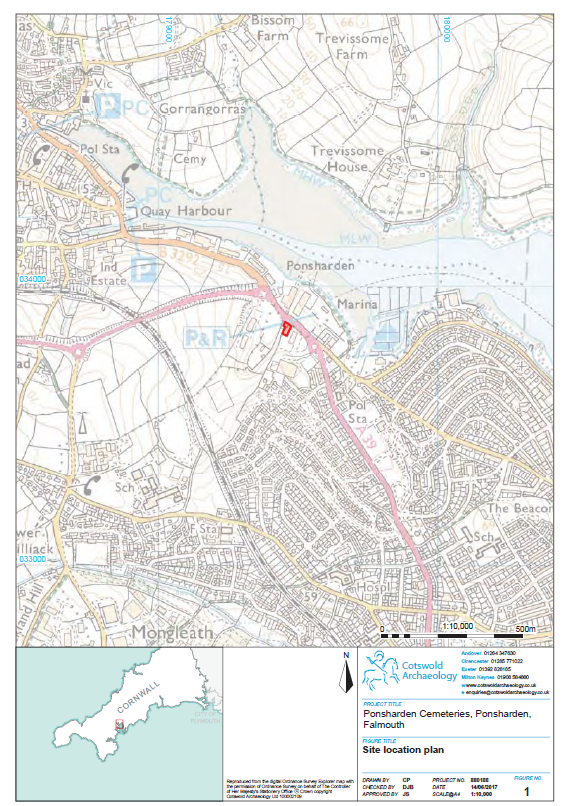 Scope and ObjectivesThe key objective of this CMP is to help inform restoration o 1.6. f the cemeteries and todevelop a plan for the future maintenance, access and interpretation of the Site.Specific objectives are set out in the brief provided by and on behalf of FalmouthTown Council and the Friends of Pondsharden Cemeteries (FoPC) and by the Offerof Service submission prepared by CA and PDP (2017).1.7. The primary objective is to achieve as full and complete an understanding of theSite as is possible utilising a combination of existing management information andreports, desk based research and specialist condition surveys. A detailed gazetteerfor the asset has then been prepared, combining the information about differenttypes of heritage into one single inventory. The following thematic elements havebeen considered fundamental in achieving an understanding of the Site:• Landscape, topography and geology;• Buried archaeological remains;• Historical background;• Gravestones, tombs and other funerary monuments;• Ruined structures and buildings within the cemeteries, including the formermortuary chapel, steps and paths;• Boundaries to the Site including entrances;• Natural environment, habitats and species1.8. Understanding of the site is the framework used to address the following aims andobjectives pertaining to management and conservation.• To assess how and to whom the Site is significant: initially addressing thesite as a whole, then individual elements within the cemeteries assessinghow these combine, scale and contribute to the overall significance;• To evaluate risks and opportunities: outlining how the significance of theasset is vulnerable and what other threats and issues threaten its long-termfuture; identifying opportunities for enhancing the significance of the Site;• To develop conservation management plans through consultation with FTC,FoPC and HE: producing policies in line with Conservation ManagementPlanning (2008) specific to the needs of the heritage asset and the peoplewho value it. These are based on an understanding of the asset, how it isvalued and current management issues;9• To produce a costed action plan for repair and management work in linewith policies contained in the conservation management plan; differentiatingbetween repair work based on heritage priorities and repair work that isnecessitated in the interest of safety, access and interpretation;• To produce a costed plan for the routine maintenance of the Site in line withthe policies contained in the conservation management planConstraintsThe Jewish and Congregationalist cemeteries at 1.9. Ponsharden are legally protectedas a Scheduled Monument (List Entry Number 1020815) and the headstones toIsaac Benjamin and Alexander Moses in the Jewish cemetery are additionallyprotected as Grade II Listed Buildings (List Entry Number 1061396).1.10. Scheduled Monuments are legally protected under the Scheduled Monuments andArchaeological Areas Act 1979 (as amended). It is a criminal offence under the Actto undertake unauthorised works to a Scheduled Monument without the requiredScheduled Monument Consent (hereafter SMC). Any proposals for works affectingthe Cemeteries, including any ground works on or in the vicinity of the monumentmust be discussed beforehand with Historic England (hereafter HE) who will advisewhether formal consent will be required. It should be noted that works such as therepair of animal burrows, erosion, tree removal etc. will require formal SMC.1.11. Listed Buildings are legally protected under The Planning (Listed Buildings andConservation Areas) Act 1990 which sets out the laws on planning controls withregard to Listed Buildings and areas of special architectural or historic interest(Conservation Areas). It states that ‘any works for the demolition of a listed buildingor for its alteration or extension in any manner which would affect its character as abuilding of special architectural or historic interest’, will require Listed BuildingConsent (hereafter LBC) from the local planning authority. However, it should benoted that Scheduled Monument Consent takes precedence over Listed BuildingConsent. Impacts on setting do not require LBC but are a material consideration inplanning and carry great weight.1.12. The Hedgerows Regulations (1997) provides protection for ‘important’ hedgerowswithin the countryside, controlling their alteration and removal by means of a systemof statutory notification.10Statute, Policy and GuidanceNational heritage statute policy 1.13. and guidance relevant to the Site is included inVol.2: Appendix I.1.14. The Site is located within the administrative boundary of Cornwall Council. The mainpolicy document is the Cornwall Local Plan: Strategic Policies 2010 – 2030. Fulldetail can be accessed at: http://www.cornwall.gov.uk/localplancornwall. Policy 24pertaining to the ‘Historic Environment is repeated in Vol. 2 Appendix I: Statute,Policy and Guidance.1.15. Other local planning documents, strategies and guidance considered relevant to theSite are discussed in Sections 5.64 to 5.75 Potential development of adjoining sitesMethodology1.16. The methodology for the undertaking of this CMP was presented in the briefsupplied by and on behalf of FTC and FoPC and in the Offer of Service prepared byCotswold Archaeology (2017) and is not to be repeated here in detail. However, theCMP was undertaken in accordance with Historic England’s ConservationPrinciples, Policies and Guidance (2008). Key texts, such as Informed Conservation(Clark 2001), Conservation Plan Guidance (Heritage Lottery Fund 2012) andConservation Plans in Action (Historic England 1999) were consulted.1.17. Additional guidance was sought on the management and conservation ofcemeteries. Key texts included Caring for Historic Graveyard and CemeteryMonuments (Historic England 2011); Paradise Preserved: An Introduction to theassessment, evaluation, conservation and management of historic cemeteries(Historic England 2007) and Jewish Burial Grounds: Understanding Values (BarkerLangham 2015).1.18. In recent years there have been various research projects and monument surveysundertaken for the Site. The principle narrative works consulted for this reportinclude Falmouth Jewish and Congregationalist Cemeteries, Cornwall (Parkes2010); The Jews of Cornwall: A History - Tradition and Settlement to 1913 (Pearce2014) and The Dissenters’ Burying Ground Ponsharden, Cornwall: MonumentSurvey (Nunn and Weller 2014). Other existing reports consulted in the preparationof this CMP include an archaeological survey undertaken by Historic EnvironmentProjects, Cornwall County Council (Sturgess, 2011), conservation reports prepared11by S & L Kelland (Kelland 2013 & 2016) and two tree inspection reports undertakenby Cornwall County Council (Mitchell 2016a & 2016b).This CMP had been prepared in two volumes. This volume 1.19. (Vol: 1) comprises thenarrative body of the report; Volume 2: contains the following appendices:• Appendix A: Gazetteer of Jewish Grave Monuments• Appendix B: Gazetteer of Congregationalist Grave Monuments• Appendix C: Gazetteer of Boundaries and Entrances• Appendix D: Gazetteer of Trees• Appendix E: Composite Figure of Gazetteer References• Appendix F: Condition Survey: Comments and Observations• Appendix G: 10 Year management and maintenance plan• Appendix H: Phase 1 - Habitat Survey Report• Appendix I: Heritage Statute Policy and Guidance• Appendix J: Planning Application Search• Appendix K: Extract from the Spatial Strategy Document• Appendix L: Services Searches• Appendix M:Results of Consultation with WWU1.20. Figure 2 below illustrates the topographic survey of the Site undertaken during April2017 (for greater detail see Figs 8 – 12). This survey formed the baseline fromwhich Site gazetteers were compiled and to which pre-existing survey data wascorrelated, principally those detailed in Sturgess (2011), Kelland (2013 and 2016),Nunn & Weller (2014) and Pearce (2014). Wherever possible individual correlationswere made, but given the number of gravestones written in Hebrew, combined withthose that were displaced, lost or damaged exact identification was not alwayspossible. It was considered beyond the scope of this report to entirely reconcile andverify the accuracy of the different sources source of information.1.21. The gazetteers include a short description of each monument, an assessment ofcondition and of relative heritage significance, recommendations and proposals forrepair, maintenance proposals and associated costings. They are included in Vol. 2as Appendices A – D, with a composite figure of gazetteer references included asAppendix E.2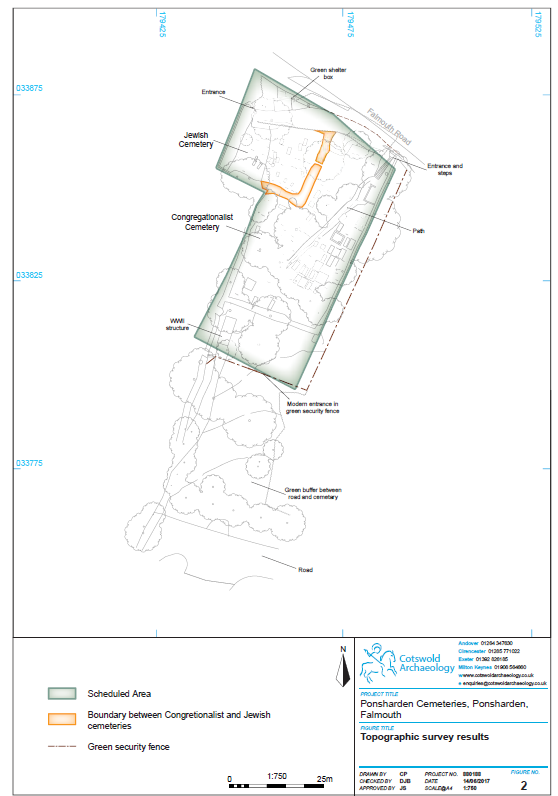 13For the purposes of consistency the numbering 1.22. sequences used by Sturgess (2011)have been utilised here for The Jewish cemetery so that gravestones are identifiedas J1 through J45. The ‘ohel’ or ‘bet tohorah’ is identified as J101 to avoid confusion(Vol. 2 Appendix A: Gazetteer of Jewish Grave Monuments). For theCongregationalist cemetery the numbering sequence used by Nunn and Welller(2014) has been adopted and conformed to, but prefixed with the letter C so thatgrave monuments and structures are recorded as C1 through C92 (Vol. 2 AppendixB: Gazetteer of Congregationalist Grave Monuments). Additional structural elementswithin the Congregationalist cemetery are identified from C101 through C104; theseinclude the mortuary building (C101), the path (C102), an earthwork mound (C103)and just to the south of the southern boundary the WWII structure (C104).Boundaries and entrances are recorded as B1 through B8 (Vol. 2 Appendix C:Gazetteer of Boundaries and Entrances)1.23. The identifiers generated for the Tree Inspection Report (Vol. 2 Appendix D:Gazetteer of Trees) are utilised here, but prefixed with a J for the Jewish Cemetery(JT1-3 & JG1-2) and a C for the Congregationalist Cemetery (CT2=21 & CG1-5). Inboth instances the ‘T’ denotes individual trees and the ‘G’ groups of trees.1.24. Determination of significance has been undertaken according to the industrystandardguidance on assessing heritage value provided within ‘ConservationPrinciples’ (Historic England 2008). This approach considers heritage significance toderive from a combination of discrete heritage values, principal amongst which are:i) evidential (archaeological) value, ii) historic (illustrative and associative) value, iii)aesthetic value, iv) communal value, amongst others.1.25. Gravestones, memorials, boundaries, entrances and other structures have beenassessed for relative levels of significance. The criteria used for assessing thissignificance includes: cemetery type, condition, monument type and rarity,materials, inscriptions, date and individual and/or family renown. Significance levelsare graded from A through E, so that level A is considered to have greatersignificance than B and level B great than C, with level E representing the lowestlevel of significance. Relative levels of significance are generated as guidance tohelp inform and prioritise management proposals and implementation. It isrecommended that when necessary, reappraisal of assigned grades can and shouldbe carried out utilising the criteria set out below, but by those with the relevant depthof Site specific knowledge and/or specialist skill. This approach allows for pragmatic14and consistent decision making to be retained by those implementing futuremanagement works and proposals.This CMP has been produced by 1.26. Cotswold Archaeology and co-authored inpartnership with PDP. The ecology survey was undertaken and written by CornwallEnvironmental Consultants (CEC Ltd). Indicative costings for proposed repairs andmaintenance have been produced by Trevor Humphries Associates. The treesurvey and inspection report was prepared by the Environmental Team, CornwallCouncil in November 2016. Sections 1 to 4, 7 and 9 were written by CotswoldArchaeology with a contribution from CEC Ltd. Sections 5, 6 and 8 were written byPDP with a contribution from CEC Ltd. The gazetteers were complied jointly byCotswold Archaeology and PDP. The report (Volumes 1 and 2) was compiled byCotswold Archaeology.1.27. A digital archive is appended to this report. It includes the following items:• Microsoft Excel spreadsheets for gazetteers A – D• Microsoft Excel spreadsheet for the 10 year Management and MaintenancePlan• Condition Survey Observations and Comments (PDP)• Phase 1 Habitat Survey (CEC Ltd)• Service Searches• Site Photographs152. STAKEHOLDERSAt the time of scheduling (2000) the ownership o 2.1. f the Jewish Cemetery wasacknowledged by BOD Heritage Ltd, although at that time no owner could beestablished for the Congregationalist Cemetery. Since then FTC have successfullyregistered a claim of adverse possession to acquire ownership of theCongregationalist Cemetery, as none could be established. Since 2011 thecemeteries have found an active group of supporters, now united as the Friends ofPonsharden Cemeteries. The key stakeholders involved in the commission of thisreport are as follows:• FTC• FoPC• BOD Heritage Ltd• Kehillat Kernow (The Jewish Community of Cornwall)2.2. Key stakeholders consulted during the preparation of this plan include:• FTC• FoPC• HE• BOD Heritage Ltd• Cornwall Council• Cornwall Council Record Office• Sainsbury’s and occupants of the adjacent Ponsharden industrial units• People who live in the area; principally at Ashfield House to the south of theSite2.3. Other stakeholders involved in the preparation of this plan• Cotswold Archaeology (Exeter Office)• Pdp Green Consulting Ltd (Truro)• Trevor Humphries Associates (116 Belmont Rd, St. Andrews, Bristol BSA5AU)• Environmental Team, Cornwall Council (Cornwall Council, Carrick House,Pydar Street, Truro TR1 1EB)• Cornwall Environmental Consultants (CEC Ltd, Five Acres, Allet, Truro TR49DJ))3. UNDERSTANDING THE SITELandscape contextThe Site is located on the northern fringes 3.1. of Falmouth in an area known asPonsharden, roughly 1km south-east of Penryn. Falmouth is located on the southCornish coast, where Henry VIII built Pendennis Castle in 1540 to defend the deeplysheltered River Fal estuary - known as Carrick Roads - from naval attack. Sir JohnKilligrew created the town of Falmouth shortly after in 1613. At that the time themain settlement in the district was Penryn, which at Domesday formed part of theBishop of Exeter’s manor of Trelivel. Penryn straddles the head of the PenrynEstuary north-west of Site; its name means ‘the end of the point’ or ‘‘promontory’,emphasising the relationship between topography and settlement (Taylor 2016).3.2. The Site is located on the steeply graded north and north-west facing valley slope ofthe Penryn River, at the end of a small spur which runs down to the tidal mouth,some 160m to the north-east. The Site encompasses land between 18m and 9mabove sea level (above OD), although the gradient becomes increasing pronouncedtowards the north of the Site, most notably within the Jewish Cemetery. Overall theSite measures c. 0.186ha with the Jewish Cemetery being 0.055ha in extent and theCongregationalist 0.11ha. The area of scheduling extends slightly to the south of theCongregationalist Cemetery to include a concrete block structure, of probable WWIIII origin. However, it should be noted that the HE digital plan does not encompassthe entrance and lower steps to the Congregationalist cemetery, although these areclearly described in the designation. The mapped area also slips over the southwestboundary, beyond the extent of the Site. Clearly, the HE mapping does not conformto the Site boundaries and should be rectified as soon as possible.3.3. The northern Site boundary is demarcated by the former turnpike road, (now theA39 and hereafter the Falmouth Road) linking the post-medieval port of Falmouth tothe south-east with the earlier medieval port of Penryn to the north-west. The courseof the modern road has been cut deeply into the underlying geology, so that at itsmaximum the road surface lies approximately 4m below the adjacent ground levelwithin the Congregationalist Cemetery. There is no retaining wall fronting theFalmouth Road (A39), only an earthen bank overgrown with vegetation andexposed roots flanking the pedestrian pavement (Photograph 1). On the north-eastcorner of this boundary there is an arched slate rubble entrance and stairwayleading up to the Congregationalist Cemetery, although this is now dis-used andstructurally compromised (Photograph 1). Similarly, there is an entrance to theJewish Cemetery from the Falmouth Road on the north-west corner of the Site; thebrick piers here are overgrown and the simple wooden garden style door padlocked(Photograph 2).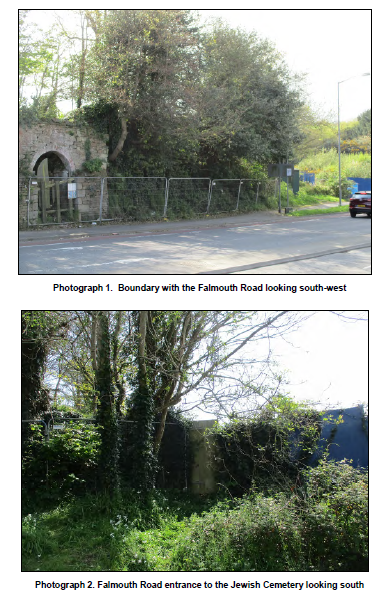 Adjacent to the Jewish Cemetery at street level 3.4. with the Falmouth Road there is alayby, within which a green shelter box is situated (Photograph 3). This is owned byand the responsibility of Wales and West Utilities (WWU). It contains a gas governorthat reduces pressure before supplying gas into the Penryn and Falmouth network,along with associated electricity supply to operate the equipment.Photograph 3. Green gas shelter box looking south-east3.5. Figure 3 shows the area surrounding the Site, known as Ponsharden. Beyond theA39 to the north-east there is parking and commercial units adjacent to thewaterfront as well as a park and ride facility serving Falmouth; there is a marina tothe east of the park and ride. From its northern corner through to the south-west, theSite adjoins an open area of scrub which was formerly the site of a gas works; thisarea was presumably levelled and landscaped during the 20th century constructionof the gas works. Adjacent to the northern corner of the Site, from the FalmouthRoad there was formerly access onto the gas works, although this is now blockedwith Heras Panels and concrete blocks (Photograph 4). Blue hoardings now a forma boundary along the former access to the gas works and the Jewish Cemetery.19Fig. 3 Modern setting of the Site (Scale 1:2500 at A4)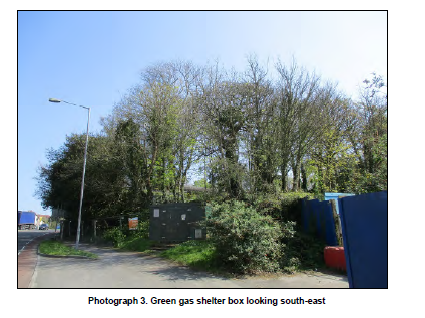 20Photograph 4. Entrance to the former gasworks looking south-westThe site of the former gas works is currently 3.6. for sale as development land. Theformer Vospers garage and show rooms formerly occupied its north-west extent,approximately 80m north-west of the cemetery boundaries, but this area is nowvacated. From Vospers, the ground rises abruptly to the north-west across enclosedagricultural fields and towards a ridge line straddled by the A39 bypass which is setwithin a deep cutting. Generally, the topography of the land to the west of the Site isindicative of a dry tributary headland, formerly feeding into the Penryn Estuary, thesouth-east facing slope of which forms a highly visible element from within the Site(Photograph 5).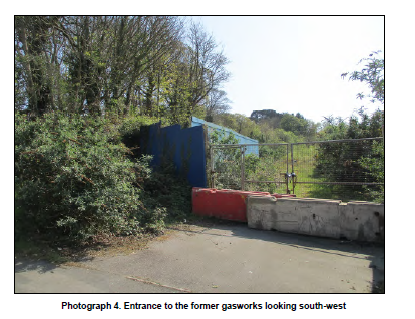 3.7. To the south-east the Site is bounded by small scale industrial units beyond whichthere is hard standing for parking and a road linking to the roundabout on the A39.Immediately south of the Site there is a small area of undeveloped green space,which serves as a much needed buffer given the context of surrounding urbanexpansion and associated commercial development (Photograph 6). To the south ofthe green space there is an access road for the adjacent Sainsbury’s supermarketwith its attendant parking.21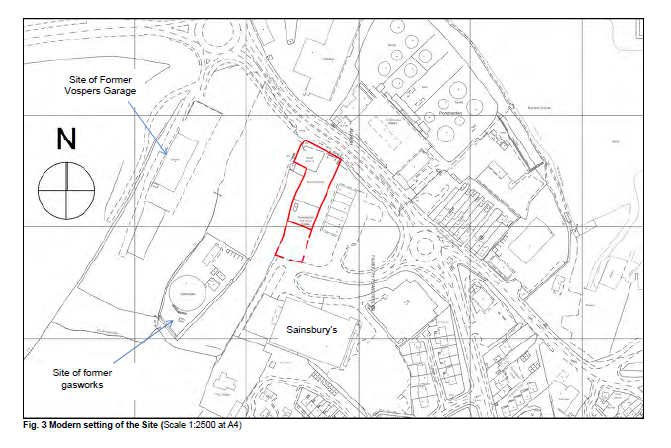 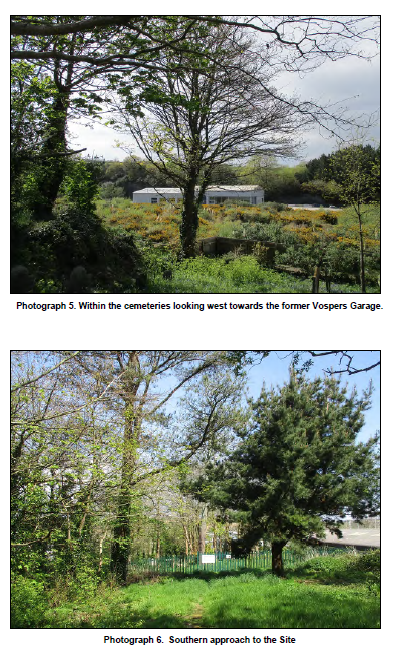 Photograph 5. Within the cemeteries looking west towards the former Vospers Garage.Photograph 6. Southern approach to the Site22The Site is beset to all sides by modern development 3.8. which has clearly fracturedphysical and visual associations with its formative historical setting. From within theSite, views of enclosed fields on the dry valley slope to the north-west and west areall that remain of the rural vista. Views in other directions are highly restricted; to thesouth-west by vegetation and topography and to the south-east by modern smallscale industrial units, the roof and walls of which are highly visible from within theCongregationalist Cemetery blocking any visibility beyond. To the north, lines ofsight are heavily broken by vegetation, although fragmented views across modernindustrial roof tops and through boat masts towards the north valley slope of thePenryn River are possible; these are probably more extensive during the wintermonths when foliage is sparse. Historically it is possible that the cemeteries wereenclosed by vegetation growing on the hedge banks, however, any external viewswill have predominantly encompassed rural fields and open countryside. As suchthe historical setting of the Site has been significantly denuded.3.9. The underlying geology within the site is mapped as Mylor Slate Formation,comprising metamorphic Hornfelsed slate and siltstone bedrock formed during anigneous intrusion in the Devonian period, approximately 359 to 385 million yearsago. (British Geological Survey Online Viewer accessed 29th March2017: http://mapapps.bgs.ac.uk/geologyofbritain/home.html)3.10. The soils across Site are described as feely draining acid loams of generally lowfertility suitable for arable and grassland cover. Their natural habitats comprisedeciduous woodlands, with brackens and gorse in the uplands (Cranfield Soilscapesaccessed 29th March 2017: http://www.landis.org.uk/soilscapes/).3.11. Presently, the Jewish Cemetery is dominated by semi-improved grassland with anabundance of primrose (Photograph 7). The Congregationalist Cemetery comprisesan area of broadleaved woodland plantation dominated by self-sown sycamore withan abundance of ash (Photograph 8). Ground flora includes a number of grassspecies as well as umbellifer species, orchids, lesser celandine and daffodils (seeSections 3.88 to 3.116 below: Ecology and Wildlife).23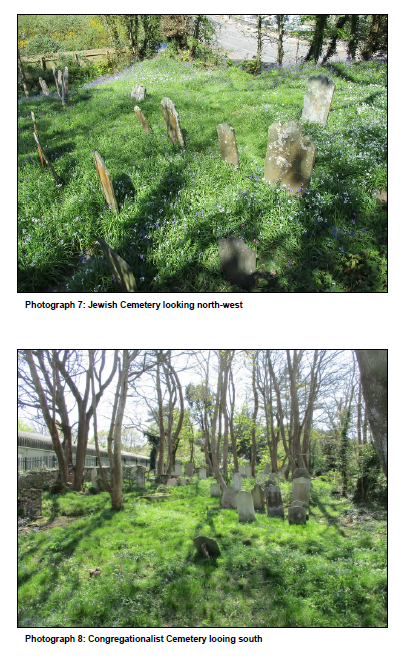 Photograph 7: Jewish Cemetery looking north-westPhotograph 8: Congregationalist Cemetery looing south24Buried ArchaeologyThe potential for previously unrecorded archaeological 3.12. deposits or features beingpresent within the Site; predating both the Jewish and Congregationalist Cemeterywas undertaken as part of the 2010 archaeological assessment (Parkes 2010). Thiswork identified no prehistoric remains within the vicinity of the Site, although it wasconsidered that the sheltered setting overlooking the Penryn Estuary may havepresented an attractive location for late prehistoric and Romano-British activity.Indeed, evidence from the broader landscape indicates that the Fal Estuary was afocus for waterborne trade and ritual activity during these periods.3.13. Given the potential for late prehistoric activity in the broader landscape, the 2010archaeological assessment identified a possible Bronze Age barrow at the north endof the Congregationalist Cemetery, partly crossing the boundary into the JewishCemetery. This feature was recorded as being overgrown, but roughly rounded witha flattish top, measuring approximately 9m across by 1.1m (Photograph 9).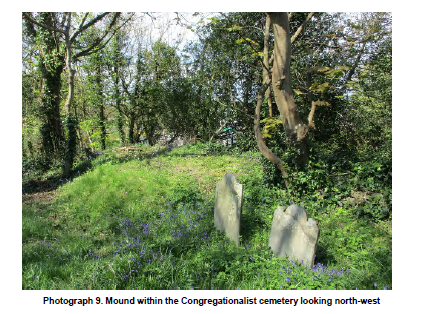 Photograph 9. Mound within the Congregationalist cemetery looking north-west3.14. The mound was not considered to be recent given the covering of well establishedblue bell rich vegetation. However, Bronze Age barrows are normally sited inclusters or linear alignments most frequently in elevated positions, either falsecrested or along a ridge line, with wide ranging inter-visibility orientated in specific25directions. Therefore, given the low lying position of this mound combined with thelack of similar monuments in the immediate landscape, an alternative interpretationseems more likely. The mound most likely relates to activity within the Site, possiblyupcast from grave digging or boundary work, or from work undertaken along theadjacent Falmouth Road, when the cutting was deepened in the first half of thenineteenth century, necessitating the need for a new entrance and stones steps toaccess the Congregationalist Cemetery (see also Section 3.37 below).A review of the Cornwall and Scilly Historic 3.15. Environment (hereafter CSHER),identified no new entries, and confirmed there are no recorded prehistoric, Romano-British or early medieval sites present within a 500m radius of the Site (CornwallCouncil Interactive Mapping accessed 29th March2017: https://www.cornwall.gov.uk/community-and-living/mapping/). There is apossible medieval entry identified approximately 120m to the north-east of the Site,comprising parallel field banks, formerly visible as cropmarks but now destroyed bymodern development (CHER Ref: MCO33910).3.16. Place name evidence (the Cornish pons, meaning bridge) would suggest that therewas once a bridge present in the area, which may have crossed a stream into asmall promontory into the Penryn River (once known as The Island, now lost) earlyin the post-medieval period (Pearce 2014). The land within the site at this time waslikely to have been farmland, situated on the boundary of the woodland deerparkassociated with the medieval college and Bishop’s palace of Glasney. It appears tohave remained under arable cultivation until the cemeteries were established in thelate 18th or early 19th century.3.17. The Cornwall Historic Landscape Characterisation classifies the Site as within anarea of 20th century settlement, defined as areas settled from larger farmingsettlements upwards (https://map.cornwall.gov.uk/website/ccmap - accessed29/03/2017).3.18. Those elements of buried archaeology, both recorded and previously unrecorded,which relate to the Jewish and Congregationalist Cemeteries are considered indetail below.History3.19. In recent years the history of the Ponsharden cemeteries has been well documentedmost notably by Nunn & Weller (2014) and Pearce (2014), and in an Archaeological26Assessment produced by Cornwall Council Historic Environment Service (Parkes2010). The following section presents a summary of these findings, the focus ofwhich is it to contextualise the overall heritage significance of the Site and therebyprovide a framework with to which to address how, why and to whom the Site issignificant. The full scope of the earlier research is not repeated here; the aboveworks should be consulted for a more detailed history.The Foundations of the Jewish and Congregationalist Communities inFalmouthA Jewish population in the south-west of England i 3.20. s referenced as early as the 12thcentury in Exeter, and in smaller groups across the area before being expelled byroyal order in 1290. The Jewish community in Exeter had been re-established by the1730s, soon expanding southwards with Jews subsequently settling in Plymouth,Falmouth, and Penzance (Parkes 2010). In Falmouth, the economic and socialchanges experienced by the Jewish community throughout the 18th, 19th and 20thcenturies is evident in the establishment, use, and subsequent neglect of thePonsharden cemeteries; a pattern which can also be recognised in theCongregationalist communities in Falmouth.3.21. It is understood that in Falmouth, the Jewish community was established in the mid-18th century, although foreign Jews certainly had contact with this part of theCornish coast earlier than this. There are records of trade within or via Falmouthbetween Barbadian Jews and Amsterdam in the latter half of the 17th century. Apamphlet published by former customs officer Samuel Hayne in 1685 providesevidence of this, detailing illegal trade exposed in 1680 (Pearce 2014). By the 18thcentury the arrival of foreign traders in Falmouth was commonplace, and the localcommunity had become familiar with accommodating visitors from a variety ofnationalities and religious backgrounds (Pearce 2014). As the Jewish populationbegan to settle in Falmouth, the trading port remained a significant draw, with aplethora of economic opportunities, including a market and business centre, readyaccess to the Cornish mining industry as well as the agricultural, and fishingindustries, both prevalent in the surrounding area. A number of Jews are known tohave moved into Falmouth to sell clothes and trinkets from their homes in Alsace,France, where they were forbidden to live in towns (Parkes 2010). Alexander Moses(also known as Zender Falmouth) moved to Falmouth from Alsace in the mid-18thcentury and was a crucial figure in the establishment of the Jewish congregation inFalmouth, and in providing a system for economic expansion. Benjamin Woolf (or27Wolf), who arrived in Falmouth from Holland at the same time, played a similarlyimportant role in the growth of the congregation in the 18th century (Parkes 2010).The appeal of economic growth around the international 3.22. port at Falmouth alsobrought Nonconformist faiths into the area, at a time when the numbers ofNonconformist congregations were growing rapidly throughout Cornwall. Thesefaiths were established in England in the 16th century for those who wished toworship in their own way, without the direct influence of the Church of England(Nunn & Weller 2014), and included the Congregationalists (also known asDissenters). The Nonconformist community in Cornwall remained a small minorityuntil the mid-19th century, when the census for Falmouth indicates that 6.4% of thepopulation was represented by Nonconformists (Parkes 2010).3.23. Through the 16th to early 19th centuries, places of worship and burial grounds wereestablished in Falmouth to meet the needs of the growing multi-faith population.This included the cemeteries at Ponsharden.3.24. The land for the Jewish cemetery was the first to be obtained as a burial site atPonsharden. Documentary evidence indicates that the land was leased in 1779, 20years subsequent to a request for the land made by Zender Falmouth (NHLE ListingDetails, List Entry Number 1020815). At that time, the land was owned by theBasset family - later to become Lords de Dunstanville – who had their county seat atTehidy on the north-west coast of Cornwall. A lease dated 1829 details the provisionof both burial grounds for 400 years after an initial 50 year lease expired (the initiallease has since been lost) (Parkes 2010). This joint grant of land ‘provides anexcellent example of the increasing acceptance of, and provisions for, minorityreligious and religious groups outside the Established Church during the later 18thcentury’ (NHLE Listing Details 2002, List Entry Number 1020815).3.25. Of the two cemeteries, the Jewish cemetery was the first to be established,sometime during the late 18th century. The Congregationalist burial ground was inuse by the early 19th century. The history of each cemetery is detailed below.The Jewish Cemetery3.26. Following his contribution to the establishment of the Jewish community inFalmouth, Zender Falmouth was one of the first to be buried in the Jewish cemeteryat Ponsharden, in 1791 (J38). There are a small number of earlier graves within theJewish cemetery, including that of Isaac Benjamin, son of Benjamin who was buried28here in 1790, formerly thought to be the earliest surviving in situ grave (J37). Theslate gravestones of Zender Falmouth (Alexander Moses) and Isaac Benjamin areGrade II Listed (NHLE Listing Details 2002; List Entry Number 1061396). However,the earliest grave in the Jewish Cemetery is now thought to be that of Esther Elias(or Esther Levy) who died in 1780 (J45). Although the description is barelydecipherable her grave monument is in good condition, located next to the southernboundary, comprising a granite gravestone on granite base. It was found after 2011.By the time of Zender Falmouth’s 3.27. death in 1791, there were around 12 Jewishfamilies in Falmouth, and the congregation was prominently embedded into the localcommunity. The numbers buried at the Ponsharden cemetery were close to theirhighest during the first ten years of use, which subsequently varied between twoand six per decade (Parkes 2012).3.28. As burial numbers increased, some effort was made to enhance the burial ground.The boundaries of the cemetery are shown as dashed lines, perhaps indicatingfence-lines or temporary boundaries on the 1788 Duke of Leeds Estate map (Fig.4), whereas hedgerow boundaries are illustrated on the 1814 survey by RichardThomas for the Basset Estate (Fig. 5).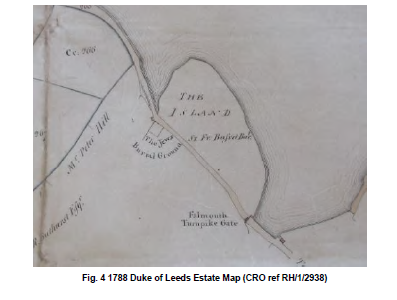 Fig. 4 1788 Duke of Leeds Estate Map (CRO ref RH/1/2938)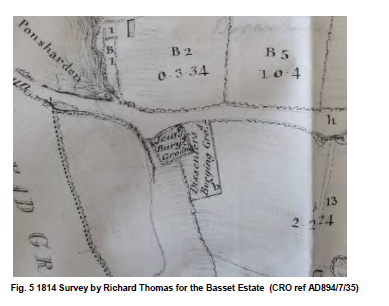 Fig. 5 1814 Survey by Richard Thomas for the Basset Estate (CRO ref AD894/7/35)The entrance to the site also appears to have 3.29. undergone some improvement duringthis period, which is evident from the symbol of a gate in the north-west corner ofthe cemetery, shown in the 1793 Basset Estate map (plot b, Fig. 6).Fig. 6 1793 Basset Estate Map (CRO ref RH/1/2938)Indeed, it has been suggested that there have 3.30. been several alterations to theentrance of the cemetery, including the incorporation of a significant former funerarychapel, known as an ohel, at this location inside the site. This is well illustrated bythe cartographic evidence, with the late 18th century maps marking a possiblestructure outside of the northern corner of the Jewish Cemetery (Figs 3 and 6).Conversely, the 1814 map shows no structure (Fig. 5) whereas the 1840 parish ofBudock tithe map (not reproduced) and the 1880 1st Edition 25-inch OrdnanceSurvey showing a structure within the boundary but on the same corner (Fig. 7).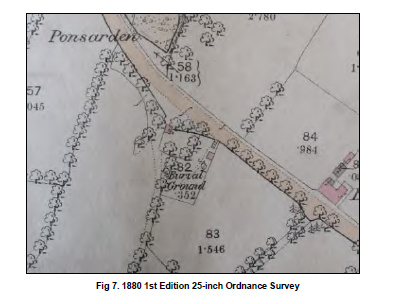 Fig 7. 1880 1st Edition 25-inch Ordnance Survey3.31. There were on average between two and six burials at the Falmouth JewishCemetery per decade until the 1830s, although ten burials were placed in the1830s; the reason for this increase is uncertain, although this was a time of knowneconomic downturn in Cornwall. It was during this phase of use, however; that thetraditional Hebrew gravestone inscriptions began to contain a combination ofHebrew and English text.3.32. The economic decline continued into the mid-19th century when the Jewishcommunity sought opportunities elsewhere and moved away from Falmouth. ThreeJewish families remained in the area by 1875, but the limited need for worshipspace resulted in the closure of the synagogue in 1879. One final burial was placed31in 1913, for local publican Nathan Vos, long after the Jewish community had largelydispersed from Falmouth (J2).The Jewish Cemetery at Ponsharden i 3.33. s one of seven predating the early 19thcentury in the south-west, and one of about twenty-five nationally. In Cornwall thereis another Jewish burial ground at Penzance, considered to be the most perfectlypreserved of the seven in the south-west. Combined, the burial grounds atPonsharden and Penzance are considered to be ‘visible legacies of the 18th and19th century Jewish communities in Cornwall’ (Pearce, 2014, p.358).The Congregationalist Cemetery3.34. The establishment of the Congregationalist cemetery at Ponsharden followedseveral years after the first burials in the adjacent Jewish cemetery. Documentaryevidence indicates that the land was acquired in 1808 ‘through the kindness andliberality of Mr Samuel Tregelles, a reputable merchant in Falmouth’ (after Nunn &Weller, 2014, p.13). The land was provided on the condition that the burial groundwould be ‘enclosed by a good stone wall, to encompass the Jew’s Burial Ground’(ibid.). The plot was immediately enclosed with a stone wall to the east and possiblya new stone retained hedgebank the south, presumably whist utilising existingboundary hedgebanks to the north and west.3.35. It is evident that the opening of the new Congregationalist burial ground was asubstantial event in the local community. The Congregationalists (or Dissenters asthey were referred to in the early use of the site) began to use the site immediately,with the first of Penryn’s congregation, Abia, daughter of John and Dolly Nichols ofGwennap, being buried here in late in the summer of 1808 ‘amid a vast concoursewhich had filled the Ground from the novelty of a Burial amongst Dissenters’ (ibid.).The first burial recorded by the church here was that of Mrs Christina Daubuz’ inNovember 1808; ‘one of the chief supporters of the Independent Chapel’ (Nunn &Weller, 2014, p.13-15).3.36. In 1829, the Bassets granted the congregations a 400 years lease with the conditionthat the land be ‘kept and preserved sacred only for the burial of persons belongingto the said Religious Independent Congregations at Penryn and Falmouth’ (afterNunn and Weller, 2014, p. 15).3.37. The burial registers for Ponsharden show that the initial use of the cemetery saw anaverage of 72 burials per decade (Nunn & Weller, 2014, p.15). The grounds were32well maintained, with a number of alterations and improvements made during the1820s, including the addition of granite topping to the eastern wall in 1821 and anew entrance with stairs in 1827. The latter was undertaken to improve access afterthe adjacent Falmouth Road was cut deeper into the underlying geology, reducingthe gradient of the road opposite the Site. The stairs and arched slate rubbleentrance have a tunnel like appearance, and remain in place today, but are derelictand not safely accessible due to structural failures. These alterations were paid forby donations from the congregations, and by a local mason. By this time, there werealso small number of burials attributed to other Nonconformist faiths within thecemetery (Nunn & Weller 2014).There are 91 monuments identified within the cemetery, 3.38. with 235 names inscribedrepresenting 235 burials. However the burial registers indicate a minimum of 585individual burials, leaving 382 unmarked graves, some of which are evident fromelongated low mounds (Nunn and Weller 2014, p.22). A relative lack of earlymarked burials may well be a reflection of changing funerary patterns and/orincreased wealth, with the earlier burials representing a higher percentage of theunmarked graves.3.39. As well as the name, date of birth and family details, monument Inscriptions oftenprovide a place of origin, and the profession of the interred. Research has shownthat 80% hailed from Falmouth, 16% from Penryn and 4% from elsewhere.Moreover, the burials represent a diverse selection of the community, including atleast one Congregationalist minister, a mayor and several surgeons, as well asbuilders, shoe makers, carpenters, merchants, tailors and drapers, fisherman, andRoyal Navy and merchant seamen. Notable individuals include Dr James Cornishwho was twice mayor of Falmouth, as well as being an Alderman and Magistrate;Dr James Trevosso who provided free medical care to Falmouth poorer residentsand Elizabeth Elliot who is credited with introducing the printing press to Cornwall(Nunn and Weller 2014, p.28)3.40. There was sharp decline in burials by the late 19th century, although burial recordswere less well kept by this time, possibly indicating that more burials were madethan recorded. However, it is evident from the number of gravestones in thecemetery that its use was declining. Nunn and Weller (2014) suggest the most likelycause was space; the relatively small burial ground had reached its capacity, withan estimated 585 burials contained therein, discounting the high potential for the33disturbance of earlier graves. Given the space to burial ratio, it seems clear that bythe late 19th the Congregationalist cemetery had reached its capacity. However,other factors such as alternative local cemeteries being opened, and a reduction inthe congregation, much like that of the Jewish congregation, are likely to also havecontributed to this decline.Attempts to sell the land under the aforementioned c 3.41. ondition placed by the Bassetsfailed. The site was kept and maintained well into the mid-20th century, but sincethen has gradually deteriorated, becoming overgrown and unkempt (Nunn & Weller2014).Recent History3.42. The designated scheduling encompasses the Jewish and CongregationalistCemetery as well as a small grassed area immediately south of theCongregationalist Cemetery. Within this area, along the north-west boundary thereis a rectangular structure, measuring approximately 6.5m long by 2.5m wide,constructed of concrete blockwork with a reinforced concrete slab roof (C104,Photograph 10).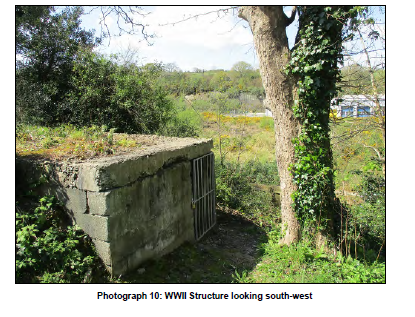 Photograph 10: WWII Structure looking south-west34This structure is carefully positioned, having 3.43. been built into the slope, with westerlyfacing openings commanding views across the dry valley towards the opposite ridgeline. Given its location and form, this structure is presumed to date to the SecondWorld War, most likely as a defensive position overlooking the valley, although it isnot as solidly constructed as is usually the case with WWII pillboxes so is morelikely interpreted as an air raid shelter or warden shelter. Interestingly, the Defenceof Britain database records a WWII pillbox located almost directly opposite, down inthe dry valley, approximately 75m to the south-west (DoB S0003212). It is built intoa wall on the left hand side entrance to the (former) Falmouth Gasworks andcomprises a standard five-sided concrete pillbox hidden in undergrowth with twogun embrasures on the walls opposite to the entrance.3.44. Aerial photographs from the 1930s show the Site to have been relatively wellmaintained (Nunn and Weller 2014). However, after this period, it seems the Sitewas reclaimed by nature so that by the end of the 20th century it was overgrownwith low lying scrub and broadleaf woodland - dominated by self-sown sycamore.During this time large scale roots and trunks caused extensive damage anddisplacement to grave monuments and structures as well as to boundary walls andentrances; although this impact is currently monitored, a number remain at risk offurther damage (Photograph 11).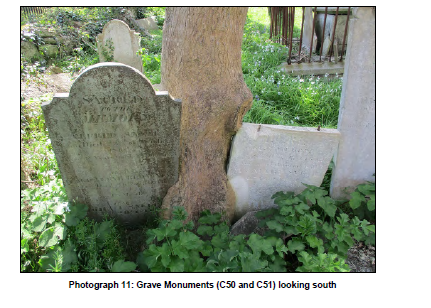 Photograph 11: Grave Monuments (C50 and C51) looking south35The trees clearly enhance the ‘romantic’ and neglected wild aes 3.45. thetic of the Site, butwithin the Congregationalist cemetery, in a number of instances, they present aclear and present danger to the physical fabric of the Scheduled Monument.Conversely, within the body of the Jewish Cemetery there remains a single standingtree, so that this type of threat, prevalent with the Congregationalist Cemetery, is notpresent. Instead the Jewish Cemetery is dominated by semi-improved grasslandwith an abundance of primrose3.46. In recent years there has been increasing interest and activity connected with theSite. The major events leading the present phase of work are summarised below:• (2000) - The cemeteries are first visited for the purposes of designation;• (2002) - The cemeteries are Scheduled (List Entry 1020815) and the twoheadstones Listed (Issac Benjamin & Alexander Moses – List Entry1061396);• (2004) - The Congregationalist Cemetery is recorded as seriouslyovergrown;• (2010) – The Jewish Cemetery is recorded in reasonable condition, althoughheadstones are found broken and the Congregationalist Cemetery remainsovergrown. Cornwall Council Archaeological Assessment is undertaken. Thedevelopment of land to the north-west of the Site is proposed by Sainsbury’sand there is an initial consultation with English Heritage regarding theseproposals. FTC commission CC to undertake initial clearance work at theCongregationalist Cemetery;• (2011) – Site meeting with developers (and their agents), HE and FTC,where a CMP is first proposed. Further clearance work is undertaken at theCongregationalist Cemetery with ground surveys undertaken for bothcemeteries (Sturgess 2011); Jewish headstones are recorded by NADFASand temporary fencing erected around the Site;• (2012) – Robert Nunn and Tom Weller begin clearance and headstonerecording in the Congregationalist Cemetery; damage and vandalism ofheadstones reported for both cemeteries;• (2013) – Temporary fencing is damaged; Kelland’s report and estimate forrepair of Jewish headstones produced; first meeting of FoPC andconstitution agreed;36• (2014) – More permanent security fence installed; Congregationalist’s firstopen day; issues of ownership raised;• (2015) – Kelland condition survey of Congregationalist headstones;• BOD Heritage Limited obtained registered title of the Jewish Cemetery(CL320173) and FTC obtain registered title of the CongregationalistCemetery (CL323875); Sainsbury advise they are selling the site below thecemeteries (to the northwest).Structures: Gravestones, Memorials and BoundariesGazetteers have been produced that record individual 3.47. elements within thecemeteries including gravestones, memorials, boundaries and entrances: Vol. 2Appendices A, B and C. These are illustrated on Figs. 8, 9 and 10. Levels ofrelative significance are also assigned (see Section 4 below). For boundaries,entrances and other associated structural features, the gazetteers are accompaniedby Appendix F: Condition Survey Comments and Observations, which providesmore detailed description with condition appraisal and remedial proposals. A fullphotographic record of each individual grave monument can be found in Kelland(2013 and 2016) and Nunn and Weller (2014).3.48. Grave memorials were compiled utilising existing survey work - principally thosedetailed in Sturgess (2011), Kelland (2013 & 2016), Nunn & Weller (2014) andPearce (2014). These were used in combination with the topographic survey andcondition survey undertaken as part of this CMP and an associated site visit toinvestigate any clear anomalies identified between the different bodies of work.However, it was considered beyond the scope of this CMP to verify the accuracy ofthe source information or to reconcile every individual grave identified on the mostrecent survey with the existing data. Wherever possible correlations were made, butgiven the number of gravestones, especially those written in Hebrew, combined withthose that were displaced, lost or damaged, 100% identification was not alwayspossible.Jewish Cemetery: Gravestones and Memorials3.49. There have been various surveys of Ponsharden Jewish Cemetery undertakenbetween c.1850 and 1998. These are reconciled and built upon in Pearce (2014)where headstone translations and biographical information (where possible) areincluded alongside a schematic plan, illustrating the original location of the37headstones but without reflecting recent changes to location or condition (Pearce2014, p.405). Pearce records fifty-three graves: thirty-three with headstones.A topographical survey was also undertaken by Cornwall 3.50. Council in 2011 (Sturgess)which recorded extant, visible features within both cemeteries. Within the Jewishcemetery a single grave number was assigned to each headstone or monumentpartnered with an associated grave, and also to unmarked grave cuts or moundsand gravestones that were not considered to be in situ. A total of 44 headstonesand/or graves were recorded, numbered J1 through J44. Subsequent work byKelland in 2013 linked the 2011 Survey to named headstones (as per Pearce 2014)to produce a condition survey with costed recommendations. Kelland utilised the J1through J44 designations, with five additions J1a, J16a, J21a (duplication – same asC43) J30a and J45.3.51. The numbering sequence utilised by Sturgess (2011) and Kelland (2013) has beenmaintained here (J1 – J45). In addition, although no longer upstanding, thepresumed site of the funerary chapel known as an ‘ohel’ is recorded as J101.3.52. The results of the survey are summarised in Vol. 2 Appendix A: Gazetteer of JewishGrave Monuments and illustrated in Fig 8.3.53. On the whole the topographical survey undertaken as part of this work, correlatedwell with earlier surveys, although there was some movement of fallen headstonesnoted since 2013. With the exception of J44 and J45 all the gravestones recordedon the Sturgess (2011) and Kelland surveys (2013) were reconciled (J1 – J43). Inrespect of J44, recorded as a fallen headstone in Sturgess (2011), this was notlocated by Kelland in 2013 or by the most recent survey. However, the south-westcorner where it was formerly identified is very overgrown, so it is entirely possiblethat this headstone remains concealed within the undergrowth. Furthermore,although the burial of Esther Elias is noted in Pearce (2014), the gravestone wasonly recently uncovered. It is recorded as J45, comprising a granite stone on agranite base, and is the earliest marked grave in the cemetery dating to 1780.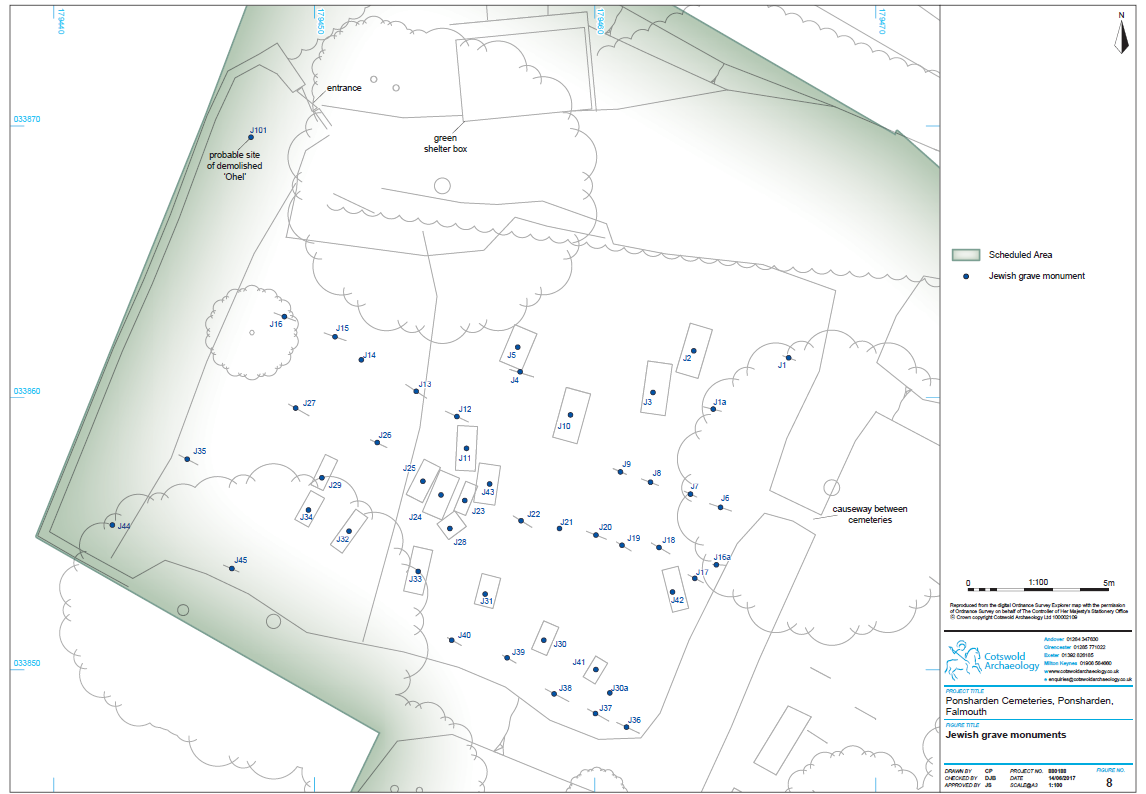 39Excluding J44 (not found) the survey identified 3.54. a total of 47 locations withheadstones, or substantive fragments (as per Kelland 2013). Of these there were 38slate and 8 sandstone headstone with one granite stone on a granite base (J45). Atotal of 25 remained upstanding with 20 identified that were fallen and/or broken,another two comprised broken bases largely concealed in the undergrowth (J14 andJ21). These broken bases are considered to be the in situ locations of J29 (Leah)and J43 (Phoebe Jospeh) respectively (Kelland 2013); given these duplications thenumber of identified gravestones is 45. Most of the gravestones have curvilinearupper edges, inscribed in either Hebrew or a mixture of Hebrew and English.3.55. The graves were originally arranged ESE to WNW in what the EH Listing describesas six neat rows running broadly SSW to NNE across the Site. However, given thedisturbance and number of fallen stones, on the ground, it is now quite challengingto trace the full extent of any given row. The earliest graves are located on thehigher ground in the SSW corner of the cemetery, where the community leaderAlexander Moses (Zender Falmouth) was buried in 1791. The date range in eachrow, trends later downslope towards the WNW, although in places later insertionsand presumably gravestone displacements break this sequence. Burials range indate from 1780 (J45) to 1913 (J2), although generally spanning the 100 yearsbetween 1780 to 1880. However it is thought likely that there are unidentified graveswhich pre-date 1780 (Pearce 2014, p.360). The latest burial is an outlier,undertaken in 1913 for Nathan Vos, a local Jewish publican, buried after theFalmouth Jewish community had dispersed.3.56. Prior to 1838 the inscriptions are exclusively Hebrew, but from then on most alsoinclude the name of the buried individual in English as well as the year of death inthe Jewish and/or Civil Calendar. This trend towards increasing use of English isexemplified by the last gravestone of Nathan Vos (1913) which has more Englishtext than Hebrew. Headstone transcriptions combined with biographical informationand a schematic plan is included in Pearce (2012), and should be consulted forfurther detailed information.3.57. The entrance to the Jewish cemetery is located on its north-west corner at the baseof the slope adjacent to the Falmouth Road (see Section 3.86 below – B1a). It isthought that a small funerary prayer chapel was once located within the cemeteryand entered directly from the main entrance (J101). Certainly, the mid 19th centuryand early 20th maps illustrate a building here. The 1880 1st Edition 25-inch40Ordnance Survey map (Fig 5) depicts a relatively substantial building, measuringapproximately 5m by 4.5m, which may be interpreted as an ‘Ohel’ or alternatively a‘Bet Torhorah’ where the body was washed and wrapped in a linen shroud, inpreparation for burial (Pearce 2014). Interestingly though, the late 18th centurymaps (Figs 2 & 4) show a possible structure outside, but adjacent to the north-westcorner of the Jewish cemetery. Given the scale of these maps, both seem quitespecific in locating a building externally, hence it is entirely possible that the originalfunerary chapel was located just beyond the cemetery boundaries. If so, sometimeduring the 19th century it was re-built inside the main entrance; the remains of whichare described on the EH Listing as comprising an initial phase northern brick walland a later phase rubble eastern wall. Otherwise, there are no standing remains andthe extent or survival of any buried remains is unknown.Congregationalist Cemetery: Gravestone and MemorialsThe 2011 survey undertaken by Cornwall 3.58. Council (Sturgess 2011) included theCongregationalist cemetery; recording extant and visible features. More recently theexcellent monument survey undertaken by Nunn and Weller (2014) includes acondition survey framed within historical research to produce individual monumentlogs. Monument IDs 1-91 were recorded and subsequently utilised for the conditionsurvey undertaken by Kelland (2016).3.59. It should be noted that a number of monuments recorded by Sturgess (2011) werenot identified by either Nunn and Weller (2014) or Kelland (2016) or during thepresent survey. All excepting one, were located in the south-west corner of thecemetery; recorded as fallen by Strugess. It is possible they are buried in the longgrass thereabouts; however, it is also possible that vandals have thrown them overthe adjacent boundary, where the ground beyond falls steeply away, if so they maynow be hidden from view by topography and vegetation. Alternatively, they mayhave been stolen from the Site3.60. For consistency the numbering sequence used by Nunn and Welller (2014) andKelland (2016) has been adopted and conformed to here, but prefixed with the letterC; grave monuments are recorded as C1 through C91. These are listed in Vol. 2Appendix B: Gazetteer of Congregationalist Grave Monuments and plotted on Fig 9.All the monuments recorded by Nunn and Weller were identified, although anadditional fallen headstone dedicated to Henry and Esther Jolly was also recordedalong with an associated tag fixed in the ground alongside and numbered 92; this is41recorded and plotted here as C92. To maintain a sequential differentiation additionalstructural elements within the Congregationalist cemetery are identified from C101through C104; these include the mortuary building (C101), the path (C102), anearthwork mound (C103) and just to the south of the southern boundary thepresumed WWII structure (C104). The mortuary building, cemetery path and WWIIstructure are discussed in greater detail in Vol. 2 Appendix F: Condition SurveyComments Observations.Given the far more comprehensive survey undertaken 3.61. by Nunn and Weller, and thatit correlates directly with the work undertaken by Kelland (2016) and the morerecent topographical survey, their results are repeated below (Nunn and Weller2014, p.21).3.62. Excluding C92, a total of 91 monuments were recorded surviving in varyingconditions, on which there were 235 names engraved. Of these:• 8% are displaced, or original location unknown• 12% with badly weathered inscriptions• 36% damaged by vandalism• 19% have been or still are being damaged by trees3.63. In respect of monument types:• 63% are simple headstones• 21% are headstones combined with some form of grave feature• 10% are ledger or raised/chamfered tombs• 4% are pedestal tombs• 2% are of unknown form due to vandalism3.64. Stone types recorded are:• Limestone (44 monuments)• Slate (29 monuments)• Sandstone (10 monuments)• Granite (6 monuments)• Unknown due to damage (2 monuments)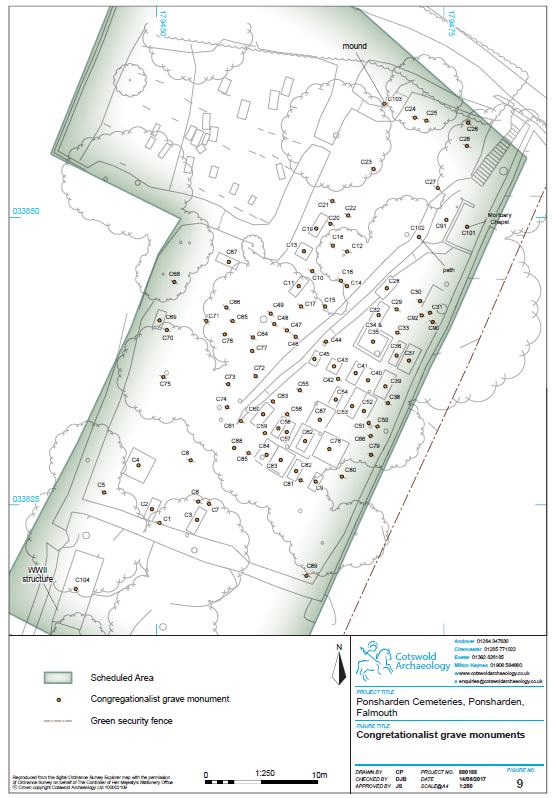 It should be noted that although now monitored, 3.65. in a number of instances the threatpresented by the trunks and roots of self-sown sycamores remains ongoing,presenting a very real and imminent danger to the physical fabric of theCongregationalist cemetery. Indeed, there is a high risk of further significantdamage to a number of individual grave monuments and structures; these areidentified in Vol. 2 Appendix B: Gazetteer of Congregationalist Grave Monuments.3.66. The earliest gravestones, dating between 1808 and the 1830s, appear to have beenlocated on the high ground in the east and south of the Site. The phase plansincluded in Nunn and Weller (p.411 – 421) illustrate the chronological developmentwell and should be consulted for further information. Similarly, their work identifiedsome spatial correlation between burials and profession, although they thought itmost likely that this relates to generations of families following the same trades,rather then discrete burial areas for specific professions (Nunn & Weller 2014 p. 26).3.67. Although there are 91 monuments identified within the cemetery, with 235 namesinscribed representing 235 burials, the burial registers indicate a minimum of 585individuals. Therefore the gravestones represent only 34% of the total burials,leaving 382 unmarked graves some of which are evident from elongated lowmounds. This is a large number for a relatively small space, even given a number ofjuvenile burials and the use a simple wooden crosses as grave markers (for furtherdiscussion see Nunn and Weller 2014, p.22). The Congregationalist cemeteryseems to have reached full capacity before going entirely out of use.3.68. In the north-east corner of the cemetery, at the top of the entrance steps, there is aruined building, interpreted by English Heritage as a mortuary chapel. This structureis included in Vol. 2 Appendix B: Gazetteer of Congregationalist Grave Monumentsas C101 and is discussed in greater detail in Vol 2 Appendix F: Condition SurveyComments and Observations. Its long axis is orientated north-east to south-west; itmeasures approximately 3.65m long by 2.55m wide and abuts the cemeteries eastwall (B5). It is present on the 1880 Ordnance Survey map (Fig 5.), but not on the1840 Budock Parish Tithe Map (not reproduced), so its construction is most likelybracketed by these dates. The years have taken their toll on the fabric of the chapel,which has been severely damaged by a combination of neglect, human activity andtree/root/scrub growth. The low surviving walls are of red brick construction and thebuilding appears to have incorporated the slate rubble cemetery boundary along itssouth-east extent, although this section of boundary wall is now in a state of44collapse. Slate fragments and the remains of a glazed ridge tile indicate that thebuilding may once have had a pitched roof finish. Thin sheets of fractured glasshave also been found next to the building and patches of lime render survive oninterior facing walls, implying that the building was windowed and renderedinternally. Given the poor state of survival, entrances to the chapel are uncertain.Immediately to the west of the building there is a rectangular 3.69. structure, exposed inplan by a single course of slate, red brick and sandstone embedded in the earth(C91). This structure is possibly a grave monument, but may alternatively be astructural element to the mortuary chapel.3.70. A path runs centrally through the cemetery, curving sinuously from the top of theentrance steps in the north-east corner of the Site to the south-west boundary(C102). In places the path retains brick edging, visible on its western side from thetop of the steps as far as grave monument C46. On the eastern side, south ofmonument C11, the brick edging is replaced by a low stone wall. To the south ofgrave monuments C61 and C74 the route of the path is unclear; historic maps showit extending part-way through the cemetery, but not as far as the south boundary.Boundaries and Entrances3.71. Boundaries and entrances are recorded as B1 through B8. These are summarisedin Vol. 2: Appendix C: Gazetteer of Boundaries and Entrances and plotted on Fig.10, accompanied by Appendix F: Condition Survey Comments and Observationswhich provides more detailed description, photographic record, condition appraisaland remedial proposals. The results of the condition survey are summarised belowfollowed by a brief historical analysis (for more detailed historical discussion seeParkes 2010). For ease of discussion the boundaries are discussed in terms ofnorth, east, south and west (B4 forming the northern boundary).Jewish Cemetery: Boundaries and Entrances3.72. The Jewish cemetery is bounded on four sides. To the west there is a low rubblestone wall approximately 1m high to its inner face and 1.5m high to its outer face,reflecting approximately a 500mm change in the level of the ground surface here(B1). The wall is overgrown with vegetation and there is concrete coping on top formuch of its length. The wall makes a return on the south west corner, forming ac.5m stretch of the south facing boundary (B2). It also returns on the north-westcorner integrating with the entrance (B1a).Excluding the returned section of wall 3.73. (B1), the south facing boundary (B2)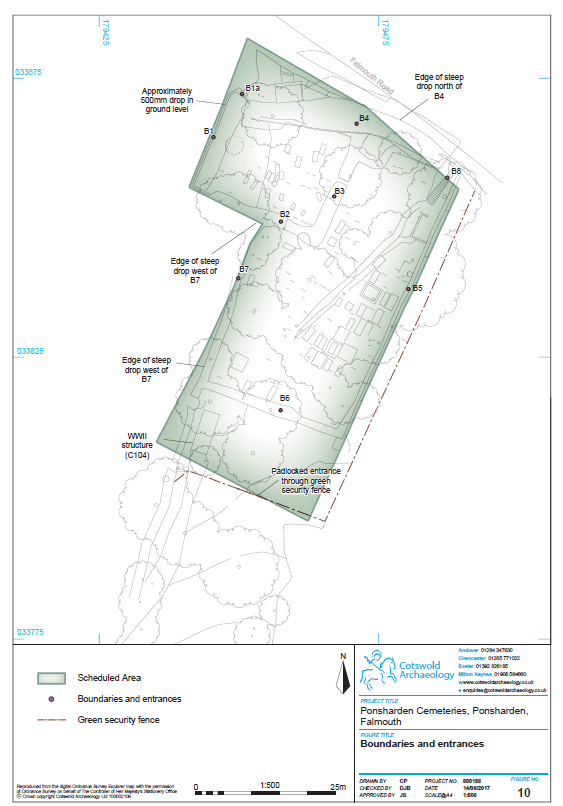 comprises a hedgebank following the contours of the steeply sloping topography.Indeed, as the boundary runs upslope there is an increasingly sharp drop in theground level beyond, indicating a phase of ground reduction immediately outside thecemetery boundary to the south-west. There is also a disused badger sett evident inthe internal face on boundary B2 (see Section 3.107 – 3.108 for further discussion).3.74. The earth bank recorded as B3 forms the boundary the Jewish Cemetery and theCongregationalist, measuring between 1m and 1.5m high. There is a break in thisboundary at roughly the mid-point allowing access between the two cemeteries. Thebank is relatively sound, although in places badly impacted by root action and a disusedbadger sett.3.75. The north boundary to both cemeteries is formed by a continuous earthen bankplanted with hedgerows and trees (B4). There is a significant drop from the surfaceof this bank to the adjacent ground surface beyond, following the topography withinthe cemeteries, and ranging from approximately 4m to 2m in height. This earthenbank is considered to be in potentially unsound condition, with clear evidence ofhistorical slumping and exposed tree roots fronting Falmouth Road.3.76. The formal entrance to the Jewish cemetery is recorded as B1a and located on thenorth-west corner. It forms a simple opening in rendered brick and stone walling withcoping stones, fitted with a standard modern wooden frame and board garden styledoor. The door is padlocked. The curved stone wall return – on the side of boundaryB4 - is thought to be the possible remains of the ‘ohel’ (J101). The entrance andassociated brickwork is sound, although there are some missing coping stones.3.77. Historically, the earliest representation of the Jewish cemetery is on the Duke ofLeeds estate map of Penryn dated to 1788 where it is marked as ‘The Jews BurialGround’ (Fig. 4). At this time its northern boundary (B4) would probably have beenformed by the surviving hedgebank, beyond which was the Falmouth TurnpikeRoad, prior to the 19th century cutting, when presumably the road surface was moreequivalent to that inside the cemetery. Dashed lines on the 1788 map also suggestthat new boundaries, probably fences, were constructed to delineate the east (B3)and south (B2) fronting boundaries. This map also shows the west facing boundary(B1) as a hard line continuing to the south from the south-west corner of thecemetery, possibly indicating the use of an early boundary. Conversely, on the 179347Basset estate map (Fig. 6), this continuing boundary line is offset further to thesouth-east, away from the corner of the cemetery, so that it is uncertain whether theoriginal field boundary has been shifted, or the 1788 alignment was in error. Giventhat a surviving break of slope within the Jewish cemetery aligns well with the 1793estate map and subsequent mapping, it seems most likely that the 1788 alignmentis an illustrative/scale error.The 1793 estate map (Fig. 6) clearly shows the entrance (B1a) 3.78. in its current positionat the north-west corner of the cemetery. As per the HE Listing it is likely theentrance has undergone several phases of construction during the 19th century,including its incorporation with the ‘ohel’ or ‘Bet tohorah’ (J101) and from at least1840 onwards, when it is illustrated on the Budock parish tithe map (notreproduced), it seems the cemetery entrance opened directly into the ‘ohel’ or asimilar funerary structure (J101).3.79. The 1814 Basset estate map by Richard Thomas (Fig. 5) illustrates the modernfossilized footprint of both cemeteries. The surviving banks forming the east (B3)and south (B2) boundaries of the Jewish cemetery are most probably constructedby this time. It is uncertain whether the stone walling (B1) which now forms the westboundary (returning at both ends) was upstanding at this time, although faint curvedand sweeping lines illustrated on this map, appear to depict a naturally slopingtopography to the south-west of both cemeteries. In contrast, the 1880 OrdnanceSurvey map (Fig. 5) shows some changes in this direction with a path markedflanking the west boundaries to both cemeteries (B1 and B7). This is not shown onthe 1840 Budock tithe map, so possibly, the wall was constructed between 1840and 1880 during landscaping associated with the adjacent path. However, it mayalso have been constructed at the same time as those for the Congregationalistcemetery, not long after 1808. In respect of the abrupt differences in ground levelsevident to the south-west today, they seem more likely to have occurred duringlandscaping associated with the construction of the modern gas works.3.80. In summary, boundaries B1, B2 and B3 as well as entrance B1a are considered tobe concomitant with the late 18th and 19th century development of the Jewishcemetery. Conversely, the northern boundary fronting the Falmouth Road (B4) islikely to have some greater antiquity, as least matching that of the adjacent road.Indeed, given the old road alignment here it has potential for medieval or evenprehistoric origins. That said, this boundary (B4) may have been significantly48impacted/altered when the adjacent road cutting was considerably deepened,sometime around 1827.Congregationalist Cemetery: Boundaries and EntrancesShared Boundaries to the north (B4) and on the west 3.81. side of the Congregationalistcemetery (B2 and B3) are discussed above, although it should be noted that thechanging ground level surfaces are greatest from within the Congregationalist side –up to a maximum of 4m fronting the Falmouth Road.3.82. On its east side, the cemetery is bounded by a rubble stone wall with granite copingfor its entire length (B5). The condition of the wall is highly variable. The first 3-4mfrom the entrance steps appears in generally good condition, however; in placesfurther to the south, such as opposite the mortuary chapel (C115), there is analmost total collapse. Elsewhere there are sections of partial collapse, interspersedwith sections in good condition. It is uncertain whether coping stones ran the fulllength of the wall, especially at its southern end.3.83. The southern boundary comprises a Cornish stone faced bank, surviving less than1m in height (B6). At its eastern end the stone facing is clearly visible, but less socentrally and to the west.3.84. On its western side the cemetery is bounded by another hedgebank, also survivingto around 500mm in height (B7). There are several places along this boundarywhere the bank is breached, allowing ready access down the steep slope to thehoardings bounding the neighbouring site. This boundary is shown as upstanding onthe late 18th and 19th century maps (Figs. 4 – 7) and most likely predates theestablishment of the Jewish and Congregationalist cemeteries.3.85. Land for the Congregationalist cemetery was acquired around 1808 and it was mostlikely that the walls were constructed soon after, with an entrance constructed at itsnorth-east corner, leading directly to the Falmouth Road. It is uncertain whether anew wall was built along the boundary fronting the Falmouth Road (B4), or if theexisting hedgebank was utilised. Given that an earthen bank is still upstanding here,it is likely the existing boundary was used, although possibly upgraded with stonerevetting. The 1814 estate map by Richard Thomas (Fig. 5) map is the firstcartographic evidence showing the enclosed area of the Congregationalistcemetery.49The tunnel like entrance and stairway which r 3.86. emain upstanding were constructedsometime around 1827, when it was noted that ‘the Turnpike road [was] sunk for thepurpose of reducing the hill’ (after Nunn and Weller 2014, p.15). This created amarked change in the ground level, necessitating a new entrance off the FalmouthRoad with steps leading up into the cemetery (B8). This entrance survives but in aconsiderable state of disrepair. Around the entrance, boundary bank B4 is retainedwith a wall, comprising a lower course of rubble shillet with more regular slabsforming the upper courses and rab or earth mortar and lime pointing (Parkes 2010).A round headed brick archway allows access through the retaining wall, where theremains of a wooden door lead onto a flight of granite steps. The door is made withtraditional broad timber, and probably original. Although partly broken away, itmeasures approximately 1.8m across its maximum width and 2.6m high. Slaterubble walls retain the substrate to either side of the stairway as it rises into thecemetery, although part of the retaining wall on the west side has collapsed due tolateral pressures from the ground. The granite steps are partly buried beneath alayer of debris and vegetation.3.87. In summary, boundaries to the east (B5) and south (B6) are considered to becontemporary with the early 19th century construction of the Congregationalistcemetery. Similarly, dividing boundaries with the Jewish cemeteries (B2 and B3) willbe of late 18th or early 19th century date. In contrast, the westerly boundary (B7)may well have greater antiquity, predating both cemeteries and of late medievalorigins, although an earlier date is conceivable. However, it is also possible that19th and/or 19th century landscaping directly to the west truncated the earlyhedgebanks, so that the modern feature is a more modern replacement. Theentranceway and steps date to c.1827, and are contemporary with the 19th centurydevelopment of the Congregationalist cemetery.Ecology & Wildlife (by CEC Ltd)3.88. A Phase 1 Habitat Survey Report was undertaken by Cornwall EnvironmentalConsutants (CEC Ltd) during March and April 2017, the body of which is reproducedin the relevant sections below. The full report is included in Vol. 2 Appendix H:Phase 1 Habitat Survey.50Methodology & LimitationsThis assessment been carried out in accordance with the ‘3.89. Guidelines for PreliminaryEcological Appraisal’ produced by the Chartered Institute of Ecology andEnvironmental Management (CIEEM, 2013).3.90. It comprises three elements: a desk study, a site survey and a report. The deskstudy consisted of a search of all existing ecological records within a 1km radius ofthe site using the information held by the Environmental Records Centre forCornwall and the Isles of Scilly (ERCCIS, to 2017). A walkover site survey wasundertaken to identify plant species and map habitats present according to standard‘Phase 1’ categories (JNCC, 2010). Signs of faunal species were also searched for;including tracks, prints, droppings, hairs, feeding remains, nests and burrows. Thisreport describes and evaluates the ecological interest of the site, identifies anyecological constraints and opportunities.3.91. March is not an optimal time of year to undertake vegetation surveys as manyspecies will not be visible at this time of year. It is however, possible to assignhabitats under the broad Phase 1 Habitat classification system. The site had freeaccess to all areas excluding the internal areas of the building which was securedby a padlocked gate. The survey was undertaken in dry and overcast conditions,with occasional sunshine and light winds.3.92. Ecological features can change over time, particularly if site management/ usechanges; as a guide it is recommended that this report is valid until April 2018. Thisecological assessment does not include a search for Tree Preservation Orders(TPO’s) or Conservation Area status.Site and Habitat Description3.93. The site can broadly be divided in to three distinct areas, the Jewish Cemeterywhich is dominated by semi-improved grassland with an abundance of primrose.The Congregationalist Cemetery which comprises an area of broadleaved woodlandplantation dominated by sycamore with an abundance of ash and a ground florawhich includes a number of grass species as well as umbellifer species, orchids,lesser celandine and daffodils. To the south of the cemeteries is an area of semiimprovedgrassland which has become rank in nature and is dominated by tussocksof cock’s-foot. Additional habitats and ecological features which are locatedthroughout the site include scattered trees, stone walls, hedgerow and areas ofscattered scrub. The scattered scrub is characterised by a dominance of brambleand is most noticeable on the eastern and western boundary.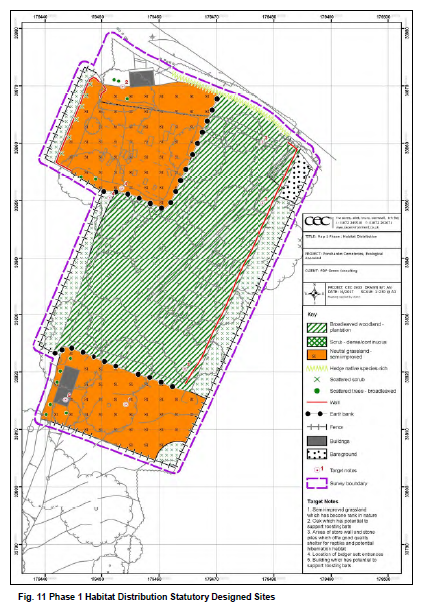 Fig. 11 Phase 1 Habitat Distribution Statutory Designed SitesThe distribution of habitats is shown above (3.94. Fig 11) and a species list for eachhabitat can be found in Vol 2 Appendix H: Phase 1 Habitat Survey Report3.95. There is one statutory designated site located within a 1km radius of the site. Faland Helford Special Area of Conservation (SAC) is located c. 850m to the east ofthe site and has been designated primarily for four Annex 1 habitat types (mudflats,sandbanks, large shallow inlets and bays and Atlantic salt meadows) and oneAnnex 1 species (shore dock). There are also two other Annex 2 habitats (estuariesand reefs) which are present, but not primary reasons for designation.Non-Statutory Designated Sites3.96. There are two Cornwall Roadside Inventory Geological Sites located within a 1kmradius of the development site and are both earth science sites. Site GS1 is locatedc. 120m to the northwest of the site has been designated due to the Devonian slateswhich are exposed within the cutting. Site GS24 is located c. 800m southeast of thesite and has been designated due to a cutting which exposes features in Mylorslates.Habitats: Graveyards3.97. Graveyards are often ecologically diverse habitats which support a wide variety ofspecies particularly floral species and lichen (YWT, 2011). They often comprise amosaic of habitats located within a relatively small area and are likely to be subjectto minimal disturbance. Therefore it should be considered that the Cemeteries atPonsharden are likely to be ecologically important.Habitats: Grassland3.98. The species density recorded within the grassland located on site was notnoticeably high at the time of survey. However, it is anticipated that the grasslandhas been subject to minimal disturbance/ management over the years and thereforeit is possible that these support a diverse floral diversity. It is considered that asurvey later in the year may have recorded a number of additional species andtherefore it is likely that the grassland is an important habitat.Habitats: Cornish Hedge3.99. The site is bound to the north and partially on the western boundary by Cornishhedge. The species diversity of the hedgerow is limited, holly dominates the woodyspecies and the ground flora is dominated by ivy. However, the hedgerows on siteare likely to be UK BAP and Cornwall BAP priority habitat.53Species: Vascular PlantsA total of 47 vascular plant species were recorded dur 3.100. ing the March 2017 site visit.The species richness of the site is considered to be good in relation to the size ofthe site and habitats present. However, this is not necessarily reflected by thenumber of species recorded during the survey visit and it is thought that a surveyundertaken later in the year would most likely have recorded a number of additionalspecies. The ERCCIS desk study revealed that 62 species of conservation valuehave been recorded within 1km of the site, many of which are associated witharable habitats and therefore not present on site. Those with potential to occur onsiteinclude maidenhair fern and lanceolate spleenwort which both have anassociation with mortared walls. It is possible that these species may be presentwithin the site, however, they were not recorded during the survey.3.101. At least two species of orchid were identified within the site, however, it was notpossible to identify these to species level during the survey due to a lack of flowers.Therefore a visit in early summer would be required to identify this species.Species: Lower Plants3.102. A specialised survey for non-vascular plants, bryophytes and lichens, was outsidethe scope of this study. The desk study revealed 14 records for lower plant speciesof conservation importance. However, none of the species identified are consideredto be likely to occur within the site.3.103. In general cemeteries are considered to offer good habitat to support lower plantspecies as they are often undisturbed and there is likely to a number of differentsubstrates to colonise based on the diversity of stone materials used for headstones. Based on this it is considered that the cemeteries will support a differentassemblage of lower plant species than that of the habitats in the wider area. Notonly do they have potential to support woodland species but also those associatedwith old stone. Therefore the cemeteries have the potential to be ecologicallyimportant for lower plant species.Species: Bats3.104. The ERCCIS desk study revealed records for common pipistrelle, sopranopipistrelle, noctule, Natterer’s bat, brown long-eared bat and lesser horseshoe batwithin a 1km radius of the site.54All UK bat species and their roosts are legally 3.105. protected under the ConservationRegulations 2010 (HM Government, 2010). Brown long-eared bat, sopranopipistrelle and lesser horseshoe bat are UK BAP Priority Species and sopranopipistrelle and lesser horseshoe bat are Cornwall BAP Priority Species.3.106. During the site visit an assessment was made of the potential for the habitats on siteto support bat species. There is a building located within the south-western corner ofthe site which has the potential to support roosting bats. The building is single storeyand constructed from concrete blocks with a flat concrete roof, notable accesspoints for bats include the main entrance which is covered with a metal grilled door.In addition a single oak tree on the southern boundary was considered to offerpotential roosting features for bats. The majority of trees present within the site arenot mature enough to contain features which may be utilised by roosting bats. Thehabitats present on site offer a good foraging habitat for bats, in particular thebroadleaved plantation woodland and hedgerows. The areas of suitable habitat arerelatively small and therefore on their own would be of limited use to bats. However,the site is connected to suitable habitat to the south and west and therefore the siteis a small parcel of suitable bat habitat on the northern fringe of a much larger area.The site does also have connectivity to the train line to the south which in turn islikely to provide a navigational feature to a large amount of suitable habitat.Therefore, any potential roosts present on site could be important as they are in alocation which would give bats access to a large range of foraging habitat.Species: Badger3.107. The ERCCIS desk study revealed seven records for badger within a 1km radius ofthe site. Two badger sett entrances were identified within an earth bank locatedadjacent to the Jewish Cemetery. The entrances looked to be relatively well worn,however, no fresh spoil was noted outside of the entrances. In addition no furtherevidence of badgers was identified within the site. The habitats on site provide goodforaging and sett building habitat, however, on their own are relatively small. Thesite is connected to suitable habitat to the south and west, including woodland andhedge bound fields. The site is considered to represent the northern edge of anybadger range in the vicinity as beyond the boundary to the north is an urbanenvironment unsuitable for badgers. The majority of the site is surrounded by afence which is likely to restrict badger movements into and out of the site, although55this is not considered to prevent badgers accessing the site as it is thought thatthere is an area in the south-western corner where access can be gained.Although widespread and common in Cornwall, badgers 3.108. and their setts are legallyprotected under the Protection of Badgers Act 1992 (HM Government, 1992 - seefull report Vol. 2 Appendix H).Species Other Mammals3.109. The ERCCIS desk study revealed records for hedgehog, otter and harvest mousehave been recorded within a 1km radius of the site.3.110. The site contains habitats which would support hedgehog, including trees andhedgerows which may be utilised for hibernation and grassland which provides goodforaging habitat. The fences are considered unlikely to represent an issue forhedgehogs as there are suitable sized gaps for them to enter the site. The site isunlikely to support otter or harvest mouse due to a lack of riparian habitat andgrassland margins adjacent to dense scrub respectively.Species: Birds3.111. The ERCCIS desk study revealed that 80 bird species of conservation value havebeen recorded within a 1km radius of the site. A large number of these species areassociated with the estuarine habitat located c. 160m to the north of the site.3.112. The cemeteries are considered to offer a small area of both foraging and nestinghabitat for a range of common bird species including house sparrow and dunnockwhich have been identified in the desk study data. The broadleaved woodland andhedgerows offer nesting opportunities and the grassland, scrub, woodland andhedgerows offer foraging habitat. The site makes up a small proportion of suitablehabitat available in the wider area. It is considered unlikely that wetland birds willvisit the site as it is both small in area and relatively enclosed.3.113. The management of woodland and hedgerows during the bird nesting season hasthe potential to disturb nesting birds. All birds are legally protected whilst nestingunder the Wildlife & Countryside Act 1981, as amended.Species: Reptiles and Amphibians3.114. The ERCCIS desk study revealed ten records for slow worm, one d for grass snake,two for adder and one record for common lizard within a 1km radius of the site.56The habitats on site are considered to offer good potential 3.115. for reptile species. Thereis rank grassland and scrub edge which will provide good foraging habitat in closeassociation with stone walls and piles of stone which will provide both shelter andhibernation habitat. The site is relatively small in area and the trees and woodlandwithin the site and surrounding areas are likely to mean that areas of the site areshaded. However, the undeveloped area of land to the west of the cemeteries maycontain suitable foraging habitat for reptiles and therefore in combination with thegood hibernation habitat within the cemeteries may support a population of reptiles.3.116. All British amphibian species require standing water to reproduce. The site supportsno ponds and OS mapping shows that there are no ponds within a 1km radius of thesite boundary. It is possible that there are garden ponds within this area which donot feature on OS mapping. The grassland, woodland and scrub edge habitats onsite offer good foraging potential and the woodland and stone walls and stone pilesoffer good hibernation habitat. The cemeteries represent a small proportion of thetotal suitable habitat available for amphibian species in the wider area.Species Invertebrates3.117. The ERCCIS desk study revealed 36 records for invertebrate species ofconservation concern. The site is small in area and the habitats on site are notconsidered to support the most diverse assemblage of invertebrate species.However, the site does offer a good mosaic of suitable habitats, including,grassland, woodland and hedgerow together with bare areas for basking, such aswall tops, and as a cemetery, is a relatively undisturbed site. Therefore, it isconsidered that the site will support a range of common invertebrate species.Tree Inspection (by Cornwall Council)3.118. A tree inspection survey was undertaken by Cornwall Council during November2016 (separate from the Phase 1 Habitat Survey) and comprises two discretereports (Mitchell 2016a and 2016b). The results of this work are summarised belowwith reference to Fig 12 and to Vol. 2 Appendix D: Tree Gazetteer:3.119. There are no TPOs within the Jewish Cemetery and no safety works identified.Some general management works are recommended, summarised in Table 1:3.120. There are no TPOs recorded in the Congregationalist Cemetery and no safetyworks identified. However some management works are recommended; whererelevant these are summarised below in Table 2: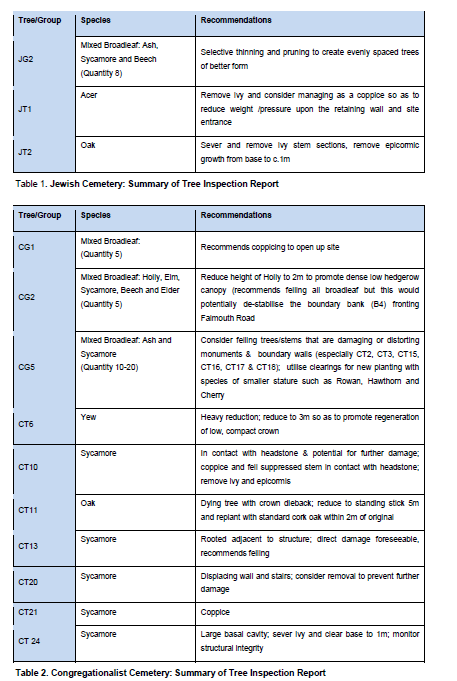 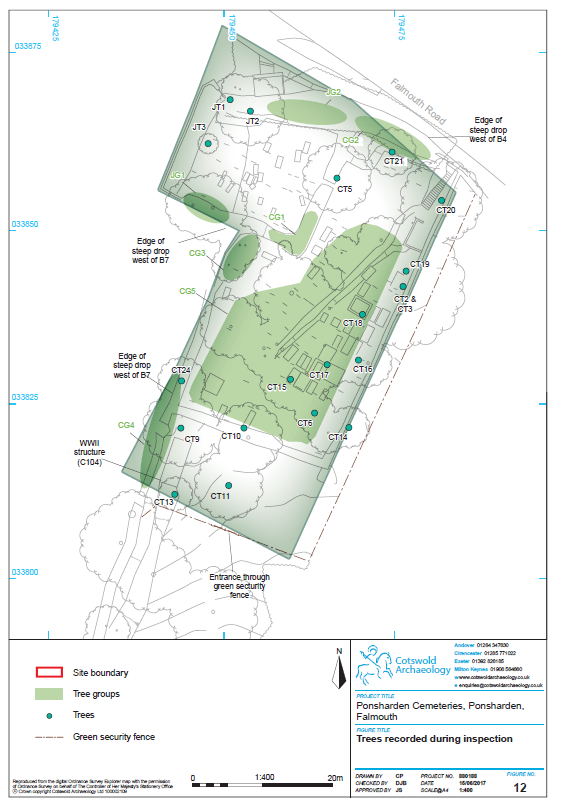 4. ASSESSMENT OF SIGNIFICANCEIntroductionThe assessment of significance is divided into five 4.1. thematic sections: landscapesetting; buried archaeology; history; structures and ecology. For landscape setting,buried archaeology, history and ecology a narrative assessment of significance isoutlined, utilising the industry-standard guidance on assessing heritage value asoutlined in ‘Conservation Principles’ (Historic England 2008); however, for gravemonuments and structures, as well as boundaries and entrances, a relative scale ofsignificance is also adopted (A, B, C, D and E) so as to provide guidance andenable management prioritisation of remedial works and repairs. Methodology andcriteria for relative scales of significance are discussed below (Section 4.28 – 4.30);associated grades are listed in the relevant gazetteers.4.2. Although prepared using industry standard guidance for assessing heritage value(ibid.), it should be recognised that scales of relative significance are generated herefor the purposes of conservation management only and should in no way detractfrom the national designation encompassing the entire Site. Indeed, the Jewish andCongregationalist cemeteries at Ponsharden are protected as a ScheduledMonument (List Entry Number 1020815); classified as a designated heritage asset.As such, Ponsharden cemeteries are offered legal protection and considered to beof the ‘highest’ level of heritage significance: they are of national importance (Vol. 2Appendix I: Heritage Statue and Policy Guidance). Moreover, the headstones toIsaac Benjamin and to Alexander Moses in the Jewish cemetery are alsodesignated as Listed Buildings (List Entry Number 10613936); defined as having‘special architectural or historic interest’ (Vol. 2 Appendix I: Heritage Statue andPolicy Guidance ).4.3. As with graveyards and burial grounds across the country, Ponsharden provides aninvaluable record of social and economic history, intimately connected with thecommunities and religious faiths for which they were established. In the modernworld with multiple competing voices, they also provide a connection to the past,blending together nature, architecture, sculpture, history, poetry and landscape intoa unique local resource. This is a resource that should be readily available to localresidence, members of the wide community and more distant visitors. Indeed, thesignificance of the Jewish and Congregationalist cemeteries at Ponsharden will beof importance to an eclectic range of disparate groups and individuals. Principal60interested parties are listed below, although by no means should this be consideredan exhaustive list:• The key stakeholders involved in the preparation of this plan (Section 1.11and 1.12);• Individuals and groups interested in the social and economic history ofFalmouth and its environs;• Individuals and groups interested in the social and economic history ofCornwall and the south-west;• Individuals and groups interested in Jewish history;• Individuals and groups interested in the history of nonconformist minorityfaiths;• Individuals and groups interested in genealogical research;• Individuals and groups interested in burial grounds;• Individuals and groups interested in gravestone rubbing;• Individuals and groups interested in graveyard furniture and architecture;• Local residents and passers-by using the cemeteries out of spontaneousinterest, or while passing through between destinations;• Nearby residents concerned about their local environment;• Local residents, passers-by or visitors using the cemeteries for relaxationand contemplation.An interim statement of significance w 4.4. as prepared by Parkes (2010) and the onlineHE listing sets outs explicit reasons for designation. These are developed andexpanded upon in the thematic sections below.Landscape Setting4.5. The landscape setting of a designated asset can make neutral, positive or negativecontributions to an assets heritage significance through impacts on evidential(archaeological), historic (illustrative and associative), aesthetic and communalvalues.4.6. The historical landscape setting of the cemeteries at Ponsharden has dramaticallyaltered during the late 20th century. During the 18th, 19th and first half of the 20thcentury, historic maps show that the Site occupied a rural location alongside theFalmouth road, set within a patchwork of enclosed agricultural fields (Figs. 4 – 7). Itis likely that the burial site was deliberately selected so as to be peripheral to the61urban communities in Falmouth and Penryn, yet readily accessible along theFalmouth Turnpike Road. This reflects Jewish traditions, of perceiving ‘the dead tobe impure…..this sense of impurity leads to the physical distancing of cemeteriesfrom their associated communities’ (Barker Langham 2015, p.3). That said, theexact location may have been equally contingent on availability rather thansuitability; or alternatively on the willingness of the landowner to lease the plot. Italso seems likely that once the Jewish burial ground was established, theCongregationalists were attracted by the pre-existing nonconformist burial traditions,rather than a religious and/or aesthetic pre-disposition for this location.The historical setting at Ponsharden was clearly rural. 4.7. However, from within theJewish cemetery, topography would have dictated the orientation and extent ofviews, to the north these may have encompassed the Penryn Estuary andcountryside beyond along its northern bank. To the west there were most likelyviews across rural fields occupying the dry valley and its south-east facing slopeopposite the cemetery; although in this direction more distant views would havebeen blocked by the attendant ridge line. The Congregationalist cemetery occupiesthe higher ground, but has a similar aspect, that said it is possible that views to thenorth-east and east across open fields may have been possible, although southwardviews would have been restricted by topography.4.8. During the second half of the twentieth century, the historical landscape setting hasbeen fragmented and heavily denuded. For instance, modern development to thesouth and east, including a modern supermarket with extensive parking and accessroads as well as nearby industrial units, has completely fractured all ruralassociations with post-medieval farmland in these directions. To the north, the ruralfields that formerly occupied an area of land projecting out in the Penryn estuary –formerly known as The Island - are now commercially developed for modernriverside activities and industries. That said, screening along the northern boundarycombined with topography preclude any sustained views down onto the water,allowing only fragmented views of the Falmouth Road, where boat masts andindustrial units are visible, as well as fleeting glimpses of rural fields situated on thenorth banks of the estuary (Photograph 12). From this direction, road traffic noisetravels readily across the Site.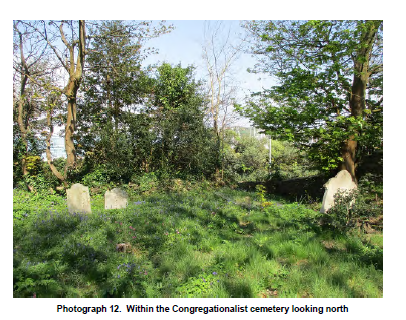 Photograph 12. Within the Congregationalist cemetery looking northFurthermore, on the roadside, adjacent 4.9. to the northern boundary, on the FalmouthRoad near the entrance to the Jewish cemetery there is a large green shelter boxwhich is owned by Wales and West Utilities. The roof of this shelter box is readilyapparent from within the Jewish cemetery, but more importantly when viewed fromoutside the cemeteries, at roadside, it forms an entirely incongruous and visuallydeleterious element in the landscape the setting (Photograph 3).4.10. To the west of the Site, there is the site of the former gas works and more recentlyVospers Garage. However, the land here has recently been abandoned, so that ishas largely been reclaimed by scrub, although the former Vospers garage andshowroom still stands (Photograph 5). This area has now been assigned forresidential development. Green fields are also visible beyond on the opposite valleyslope, although the Jewish cemetery is bounded in this direction by unsightlywooden hoardings. At present the landscape in this direction retains some of itshistorical character.4.11. To the south, east and north the modern landscape setting is entirely out of keepingwith the formative and historical setting of the Ponsharden cemeteries, which for the18th, 19th and larger part of the 20th centuries was both rural and peripheral to theurban environment. The modern setting in these directions is now developed and at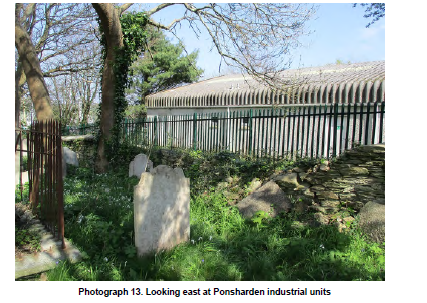 odds with the historical landscape (Photograph 13), so is considered to havenegatively impacted the heritage significance by adversely affecting historical,aesthetic and communal attributes. That said, a small area of grass and treesbuffers the Site from modern development immediately to the south, largelyobscuring views from hereabouts to the supermarket and its attendantinfrastructure. This plot contributes positively to the setting of the Site and should beretained if at all possible.Photograph 13. Looking east at Ponsharden industrial unitsSimilarly, the green shelter box negatively impacts the 4.12. setting. Even though onlypartly visible from within the Jewish cemetery, it is readily apparent from along theFalmouth Road, clearly framing the entrance to the Jewish cemetery, as does thewooden hoarding, which runs from the entrance along the western boundary of theJewish cemetery (Photograph 3 & 4).4.13. Combined, these negative impacts on the setting and heritage significance of theSite will be readily apparent to most users of the cemeteries, especially those withspecific historical, architectural, communal and/or aesthetic interests. These impactswill certainly be felt by those with an ongoing physical and historical association withthe Site. That said, current impacts are to some extent mitigated by screening.Trees and vegetation along and adjacent to the north, and south boundaries mostly64restrict outward (and inward) views, so that the ruinous passage of time is broughtto the fore, creating a sense of enclosure and isolation. Moreover, this screening willmost likely be contemporary with the 20th century historical development of the Site,reflecting the dynamics of the changing landscape as it was infilled by modern urbanexpansion.Other than screening, the impact of 4.14. modern development on the setting of thePonsharden cemeteries cannot be easily undone. This emphasises the importanceof the relatively undeveloped land to the west of the Site, which now represents thelast surviving remnant of the historic rural landscape, dominant here until the secondhalf of the 20th century. As such inward and outward views in this direction form anintegral aspect of the setting, making positive contributions to historical, communaland aesthetic attributes of heritage significance. Modern built development in thisdirection will necessarily offer a negative impact to the heritage significance,although the extent of any such impact might may be mitigated to ‘less thansubstantial harm’ by carefully planned development that is sensitive to the needs ofthis significant Scheduled Monument.4.15. Similarly, the heritage significance of Ponsharden cemeteries would benefit fromrelocating the green shelter box at distance, so that it no longer dominates theentrance to the Jewish cemetery. After all, the inanimate built environment boundingPonsharden cemeteries should if at all possible respect the historical significance ofthis rare Scheduled Monument.4.16. In the short term, the setting and associated heritage significance of Ponshardencemeteries could be readily enhanced by replacing the wooden hoardings frontingthe former Vospers site with a more appropriate boundary (Photographs 3 & 4).Moreover, the site is currently bounded to the east and south by substantial greensecurity fencing which is out of keeping with the historical context (Photographs 6 &13), the situation here would be improved if this were painted black to mimic othermetalwork in the cemetery, or replaced with black cast iron fencing.Buried Archaeology4.17. It is considered unlikely that buried archaeology deposits pre-dating the late 18thcentury establishment of the Jewish cemetery survive within the Site. If oncepresent, any deposits pertaining to the prehistoric, Romano-British or medievalperiods, are not likely to have survived the extensive grave digging that has taken65place across the Site. Burial registers indicate a minimum of 585 individual burials inthe Congregationalist cemetery alone (Nunn and Weller 2014), so given therelatively small spatial area, it seems highly plausible that the substrate across theentire Site will have been truncated during the cemeteries active life span.The exception is the possible Bronze A 4.18. ge barrow identified by Parkes (2010)located at the north end of the Congregationalist Cemetery (C103), partly crossingthe boundary into the Jewish Cemetery (Photograph 9). This topographic anomaly isovergrown, but roughly rounded with a flattish top, measuring approximately 9macross by 1.1m high. However, as discussed in Section 3.13 – 3.14 above, itslocation does not fit the normal criteria for Bronze Age barrows, and as such isconsidered more likely to be the result of upcast from grave digging, or works to theadjacent roadside cutting and hedgebank. That said, given the restricted spacecombined with the density of burials, it seems strange that such an anomaly shouldhave survived the burial ground’s raison d’ètre. Therefore, on this basis, it ispossible the feature was either created after the cemeteries went out of use, orinstead, was considered to be of some significance and left intact during the life ofthe burial grounds.4.19. At present the mound is of unknown origin. The common sense interpretation wouldsuggest that it is most likely a product of activity associated within the burialgrounds, or alternatively post-dates their use. However, an earlier date cannot beentirely discounted. Until this feature is characterised and dated, it is not possible toassess its significance; therefore, archaeological investigations are recommended toresolve this uncertainty.History4.20. Despite some damage and decay due to sustained neglect and minor vandalism thedisused Jewish and Congregationalist cemeteries at Ponsharden survive well. Theyrepresent a fossilised record of nonconformist burial traditions dating from the late18th through to the 19th and early 20th centuries. Their significance is derived froma variety of historical factors, including: siting, rarity and group value, mostimportantly they provide direct evidence for past religious, social and economicactivity relating to Falmouth, its hinterland and the broader Cornish landscape. Theyrepresent a social and economic biography of place and provide a fulcrum forconnecting the present with the past and the living with the dead.66Unusually for disused burial grounds, 4.21. the cemeteries at Ponsharden have not beendisturbed, reorganised or expanded. This means that a cohesive record spanningthe working life of the Site – predominantly 1780 to 1880 – has been preserved.This was a period of unprecedented economic and social growth, for the most partpredicated on the hugely successful Cornish mining industries, which, during thelate 18th and 19th centuries made Cornwall one of the richest places on earth. Thecemeteries at Ponsharden reflect the growth of religious minority groups during thistime, each of which played an important and distinctive role in the flourishingeconomy and social history of the area. Notably, the land was granted jointly to bothreligious communities by Sir Francis Basset, Lord de Dunsanville, providing anexample of the increasing acceptance and tolerance for minority religious faithsoutside of the established church. More specifically, it can potentially be seen todemonstrate, early and possibly widespread local support for nonconformistsreligious groups in the surrounding parish of Budock.4.22. After the mid-19th century, the sudden decline in the use of the cemeteries mirrorsthe rapid social and economic crash that took place at this time, when depressed tinand copper prices led to the collapse of the local economy and the loss ofFalmouth’s role as a packet station. This was a time when Jewish communities leftthe district.4.23. The Jewish cemetery is particularly rare, nationally it is one of only 25 such extantburial grounds pre-dating the 1830s, of which seven are located in the south-west ofEngland; considered to form ‘the richest and best preserved regional group outsideof London’ (HE listing information). Ponsharden clearly has group value with theseseven cemeteries, located at Exeter, Plymouth, Torbay and Penzance. This isparticularly evident with the exceptionally well preserved cemetery at Penzance, asgravestone texts from both Penzance and Ponsharden, demonstrate importanthistorical links between the communities. More widely, genealogical studies of thoseburied at Ponsharden provide evidence for family and economic connectionsbetween the Falmouth Jewish community and those elsewhere in England andoverseas (Pearce 2014).4.24. The well documented foundation of the Jewish cemetery at Ponshardencontextualises its origins within the mid-18th century expansion of Jewishcommunities from London out into the English provinces. Moreover, the subsequentsiting of the Congregationalist cemetery beside the Jewish plot is of particular67interest in that it indicates close ties, as well as mutual respect and tolerancebetween the different faiths.The cemeteries provide an invaluable and irreplaceable 4.25. wealth of informationconcerning specific individuals, families, religious groups and communities, castinglight on funerary and religious traditions, along with social, economic andprofessional status. For the Congregationalist community in particular thisinformation is poorly documented elsewhere, so that grave stone texts, especiallythose with named occupations and places of residence record the socialcomposition at a time when the religious group was at the height of its popularity(HE listing information).4.26. Textual information combined with spatial distribution further highlights informationabout inter-community and familial relationships. For instance, the founders of theJewish group in Falmouth form a discrete but pronounced cluster in the uppersouth-east corner of their ground whilst within the Congregationalist cemetery thereappears a clear preference for family plots. Changing traditions and social normsare also reflected in the historic development of the burial grounds. The gradualintroduction of English onto the Jewish gravestones after 1838 along with the clearinfluence of local non-Jewish traditions in the shaping of gravestones demonstratesadaptation and integration between cultures (HE listing information). Notably, by thetime of the final Jewish burial, that of Nathan Vos in 1913, the inscription containeda larger proportion of English than Hebrew.4.27. In summary, the Ponsharden cemeteries provide a well preserved and nationallyimportant historical record of the inter-relationship between nonconformist faiths andthe wider community in which they are embedded. They open a window into thesocial, economic and religious history of Cornwall, revealing information aboutindividuals, families, groups and communities, at a time when the county wasexperiencing rapid fluctuations and unprecedented social and economic change.Structures: Gravestones, memorials, boundaries, entrances and other structures4.28. Gravestones, memorials, boundaries, entrances and other structures have beenassessed for relative levels of significance. These are intended as guidance, so thatif necessary, management proposals potentially dependent on restricted funds canbe prioritised. Relative levels of significance are graded coarsely, from A through E,so that level A is considered to have greater significance than B and level B great68then C, with level E representing the lowest level of significance. Although relativelevels of significance are generated here as a management tool, the Jewish andCongregationalist cemeteries at Ponsharden are jointly designated as a ScheduledMonument, and as such are considered to have the highest significance nationally.Relative levels of significance have been assessed using 4.29. a number of criteria,framed in a qualitative narrative rather than a strictly prescriptive quantitativemethodology. The criteria used for assessing internal levels of significance include:cemetery, condition, monument type and rarity, materials, inscriptions, date andfinally individual and/or family renown. These are considered in greater detail below,with examples where necessary. Levels of significance are included in therespective gazetteers (Vol 2 Appendices A – C). A photographic record of eachmonument is contained in Kelland (2013 and 2016) and Nunn &Weller (2014).4.30. It should be reiterated that relative levels of significance are ascribed as guidance;as such, it is recommended that when necessary, reappraisal of assigned gradescan and should be carried out utilising the criteria set out below. Indeed, given thedepth of site specific knowledge possessed by those members of FoPc, FTC andHE responsible for the guardianship of Ponsharden cemeteries, reassessmentshould be encouraged, undertaken on a case by case basis by those with therelevant and/or specialist knowledge. By adopting this approach, scope forpragmatic and contingent decision making is retained by those responsible forprioritising and implementing future management works and proposals.Cemetery4.31. The Jewish cemetery is extremely rare, it is one of only 25 pre-dating the 1830s,and one of only seven located in the south-west (see Section 4.23 above) whereasthe Congregationalist cemetery is part of a more extensive and well recordednonconformist tradition. As such individual monuments contained within the Jewishcemetery will be considered to have a higher level of significance than those ofcomparative similarity in the Congregationalist cemetery. Furthermore, based on ourassessment of the historical significance of the Jewish cemetery, monumentscontained therein will not be considered to fall below level C significance.69ConditionThose gravestones, structures and memorials 4.32. in the best condition will beconsidered to have a higher level of significance than equivalent monuments in poorcondition. For instance, headstones that have fallen and broken into multiplefragments or have just fallen will be considered to have lower significance thanthose that are upstanding in situ and in good condition. As an example, within theJewish cemetery, slate headstone monument J26 marks the burial of Israel Levy; itis upright and considered to be in good condition. Overall it is rated as significancelevel A, whereas the slate headstone monument J35, to Gershan Elias, has fallenand broken into several separate pieces so, with other factors remaining equal it israted as significance level C. Similarly, within the Congregationalist cemetery,monument C55 to Amos and Elizabeth Fish dated 1866 is displaced and broken intomultiple pieces. Given the poor state of survival it is assessed as significance levelE, whereas monument C8 marking the burial of Lavinia Featherstone, dated 1879and assessed to be in situ and in fair condition, is classified as significance level C.Rarity of type4.33. The rarity of monument type also informs the level of heritage significance. Withinthe Jewish cemetery, grave monuments are restricted to headstones so are lesssusceptible to this assessment of monument type, however, with theCongregationalist cemetery there is a more varied monument form. For instance,over 60% of the monuments here are simple headstones, 21% are headstonescombined with other grave features such as kerbing, 10% are ledger orraised/chamfered tombs and only 4% are of a pedestal form (Nunn and Weller2014). Therefore, with other factors remaining equal, a rarer monument type suchas a pedestal tomb will be considered to have greater significance than a morecommon monument type such as a simple headstone.4.34. For example, monument C13 is a pedestal tomb and family vault belonging to theDowning family. Its large granite cross has fallen and is lying at the base of thepedestal, otherwise it is considered to be in fair condition; therefore, given itsrelative rarity, it is assessed as significance level A (Photograph 14). In contrast, aheadstone of similar condition but of a more common type, such as the in situheadstone monument C5 to Mary and Laura Greenaway, dated 1868 and 1880, isassessed as significance level C (Photograph 14).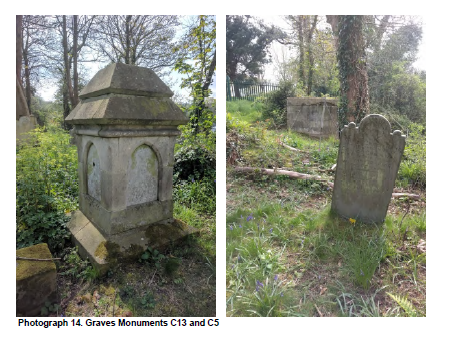 Photograph 14. Graves Monuments C13 and C5When a grave monument or structure is exceptionally 4.35. rare within the Site, othercategories will automatically be trumped, and the highest level of significanceassigned.4.36. In this context all boundaries banks, walls, entrances and mortuary buildings areclassified as being of level A significance. For example, entrances to the JewishCemetery (B1a) and to the Congregationalist Cemetery (B8) are standaloneexamples in relation to their respective burial grounds and as such form anexceptionally rare and important component to the Scheduled Monument. They areconsidered to have level A significance.4.37. Likewise, the upstanding remains of the Congregationalist mortuary chapel is theonly example within the Site (C101), as are any surviving remains of the ‘ohel’(J101) – buried or upstanding - thought to be located directly inside the entrance tothe Jewish cemetery. In fact evidence for an ‘ohel’ is considered to be very rare (HElisting information).4.38. Boundary banks B4 and B7 are the only possible examples of Cornish boundaryhedgebanks pre-dating the formation of the formation of the Jewish cemetery, and71may be of early origin; hence they will be encompassed by The HedgerowsRegulations 1997 (Vol. 2: Appendix I Heritage Statute Policy and Guidance).Therefore, they are also considered to be of level A significance, although it shouldbe noted that both original banks may have been truncated and replaced duringepisodes of 18th, 19th century landscaping; possibly during work associated withthe cutting for the turnpike road and also for the construction of the gas works.Boundary walls B5 and B1 are a similarly rare component 4.39. of the joint cemeteries,as are boundary banks B2, B3 and B6, all of which are of level A significance;considered fundamental elements in the establishment of the cemetery boundaries.The path running through the Congregational cemetery is also the solitary exampleof this type of feature (C102), so is likewise assessed as level A.Materials4.40. The type and variety of materials used in the construction of grave monuments isalso considered to contribute to the level of heritage significance. Within the Jewishcemetery where headstones of sandstone and slate are almost entirely dominantthis is less of a consideration. However, within the Congregationalist cemetery therange of materials is more diverse, for example recorded stone types indicate 44monuments using limestone, 29 with slate, 10 with sandstone, and 6 with granite(Nunn and Weller 2014). Where comparatively rarer (non-local) and/or moreexpensive stone is used such as granite, or where a combination of materials hasbeen employed, such as stone and iron work, then with all else remaining equal, ahigher level of significance is attributed.4.41. For example, monument C39 to John Halingey comprises a headstone with granitekerbing and low iron railings. Although the iron railings are partly missing, thismonument is considered to be in fair condition so, given its comparative rarity andmaterials used, is assessed with a significance level of B. In contrast, within theCongregationalist cemetery, upstanding headstones of fair or better condition,constructed of limestone or slate, and with no other notable attributes, are generallyassessed as significance level C.Inscriptions4.42. The form and rarity of inscriptions is also a material consideration in attributinglevels of significance. This is best exemplified in the difference between thecemeteries. Within the Jewish cemetery inscriptions are either in Hebrew or a72combination of Hebrew and English, whereas Congregationalist monuments arealmost uniformly in English. Given the general rarity of Hebrew or Hebrew andEnglish inscriptions, these are considered to have a higher level of significance thanthose in plain English. This factor, combined with the historic significance of theJewish cemetery, is why relative levels of significance assigned therein are notconsidered to fall below level C.For example, within the Jewish cemetery, 4.43. in situ headstone monument J16 toMoses Samuel Jacob dated 1858 and described in good condition, is inscribed in amixture of Hebrew and English so assessed as level A significance.4.44. In comparison, within the Congregationalist cemetery, in situ monument C65 toCharles Werey dated 1865, described as being in good condition and with a simpleEnglish inscription ‘In memory of Charles Werey who died Novr 17th 1865 Aged 51years: His end was peace’, is assessed as level C significance.Individuals4.45. The local renown and social notability of given individuals or families is alsoconsidered to be of material consideration in assessing the level of heritagesignificance. Especially noteworthy are those individuals or families who areconsidered to have played formative or significant roles within the community, orwithin the wider social and/or economic landscape.4.46. For example, both Alexander Moses (also known as Zander Falmouth) andBenjamin Wolf are considered to be founding members of the Jewish community.Their headstones, recorded as monuments J38 (dated 1791) and J37 (dated 1790)respectively, are both assessed as level A (Photograph 15). Such was theimportance of Alexander Moses in the development of the Jewish community inFalmouth, his family became connected through family to most other families, sothat Jews descended from them can readily trace their family tree back to him(Pearce 2014, p.387).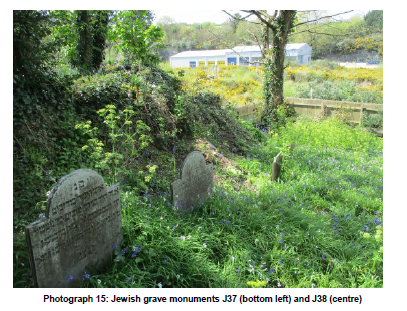 Photograph 15: Jewish grave monuments J37 (bottom left) and J38 (centre)Within the Congregationalist cemetery, the monument 4.47. to Dr James Cornish (C62)and is also assessed as significance level A, even though this ledger is in poorcondition, being broken in several places. Dr Cornish (1792 – 1858) was of somelocal importance, being twice mayor of Falmouth, an alderman and a magistrate. Hewas considered a man ‘fierce intelligence’ and entertained the prime minister to be,Benjamin Disraeli, on a visit to Falmouth (Nunn and Weller 2014, p. 27 & 279-284).Interestingly, two other notable individuals are interred beneath and also dedicatedon monument C62. Elizabeth Elliot is credited with introducing the printing press toCornwall and Dr James Trevosso who provided free medical care to the poorerresidents of Falmouth. Also assessed with level A significance is the monument tothe Glasson family (C78; Photograph 16). This family tomb was found to be in poorcondition, damaged and vandalised, it has missing railings and cracked and brokenslabs. However, given that William Glasson (1781 – 1843) was a wealthy merchantof ‘some repute’ in Falmouth (Nunn and Weller 20104, p.352) combined with thecomparative rarity of this style of tomb, the monument is assessed with the highestlevel of relative significance (A). Indeed, when in 1809 Richard Mogg Glasson andHenry Mogg, both aged 21, drowned in Falmouth harbour over 200 mournersattended the funeral and their interment at this monument (Nunn and Weller 2014).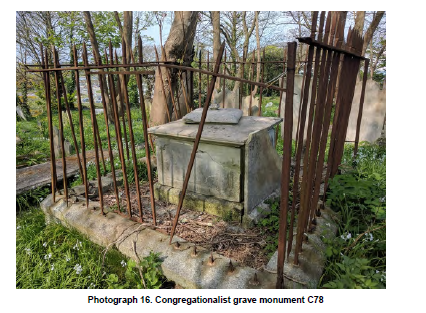 Photograph 16. Congregationalist grave monument C78DateFinally, the date of the burial 4.48. and associated monument is also considered to be acontributing factor in assessing relative heritage significance. This is particularly sowhen the date is considered to be one of the earliest or the latest within therespective burial ground, thereby bracketing its use.4.49. For example, within the Jewish cemetery the gravestone of Esther Elias is of anunusual type, comprising a granite headstone on a granite base (J45). It is also theearliest by some 10 years, being dated to 1780, so is considered to be of level Asignificance. Esther Elias was from London, although her family was originally fromGermany. She was the wife of Barnet Levey, whose headstone is also early, dated1791, and of level A significance (J39). He was an immigrant from Alsace, whoprospered as a pedlar under the patronage of Alexander Moses (Pierce 2014, p.387 & 389). The headstone of Nathan Vos (1833 – 1913) marks the latest burial inthe ground (1913) and is the only marker to contain a larger proportion of Englishtext than Hebrew (J2). Nathan Vos, was a local publican; in 1913 long after theFalmouth Jewish community had dispersed, permission was given for his interment,possibly as he had maintained the burial ground prior to his death. Therefore,despite, the fact that his slate headstone has recently been vandalised and broken,75it is assigned the highest level of significance (A). Before, Nathan Vos, the last burialin the Jewish ground is that of Gershan Elias aged 84 (J35), dated 1868. This slateheadstone is also in bad condition, presently lying broken on the ground; it isassessed as level B significance.In the Congregationalist cemetery, although some of 4.50. the oldest burials are recordedto 1808 (Nunn and Weller) the first marked grave dates to 1811. The limestoneheadstone of William Dunstan who died in 1811 aged 6 years and 3 months is in faircondition and assessed as level B significance (C79). Elsewhere, the family tombrecorded as C4, holds the remains of James Poat, who died aged 5 weeks in 1811(Photograph 17). Given the rarity of this type of monument combined with the earlydate, it is assessed as level A significance. Headstone monument C89 is theyoungest marked grave in the Congregationalist cemetery, recording the burial ofElizabeth Cook, dating to 1912. This headstone, although of common form is ofgranite, a comparatively rare material here, so this fact combined with the late datemeans the cook gravestone it is assessed as level A significance.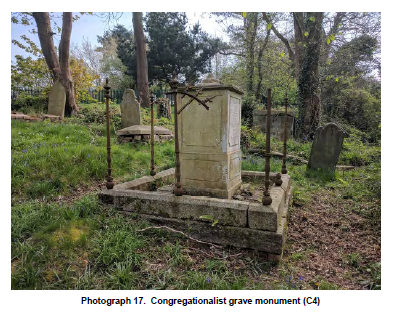 Photograph 17. Congregationalist grave monument (C4)WWII Structure4.51. The presumed WWII structure (C104) is located south of the Congregationalistssouthern boundary (B6), but remains within the Scheduled Monument area76(Photograph 10); as such it enjoys the legal protection which that designationaffords. The structure is orientated to the west, overlooking the former gasworks,and almost directly faces the five-sided pillbox which survives below in the oldentrance wall of the gasworks below, approximately 75m to the south-west (DoB ref:S0003212). The two structures clearly reference each other, and as such havegroup value. They form part of the nationwide WWII defences, constructed in theevent of invasion and/or attack. Notably the pillbox in the gasworks wall containsgun emblasures, whereas structure (C104) contains none, although it does havevents and a baffle door for blast protection. It seems most likely that the WWIIstructure within the Scheduled Monument is either an air shelter or warden shelter,possibly associated with the gasworks.Structure C104 appears to have been constructed as 4.52. part of the national WWIIdefences, with evidential, historical and communal values making positivecontributions to its heritage significance, which in part, is further enhanced by thestructures comparatively unusual location next to the nonconformist burial ground.Moreover, its setting, overlooking the dry valley below is largely intact. In respect ofits relative significance, this structure lies outside the cemeteries, and beyond theprincipal intent of the scheduling; however, its relative significance level is assessedas C.Ecology4.53. The phase 1 habitat survey undertaken by Cornwall Environment Consultants Ltd(Section 3.88 to 3.116 above) found that the graveyards at Ponsharden are likely tocomprise a mosaic of habitats located within a relatively small area and should beconsidered ecologically important. Likewise, it was also felt that the grasslandtherein, has been subject to minimal disturbance, so may support a diverse floraldiversity. Conversely, species diversity on the hedgbanks was found to be limited,dominated by holly and ivy, although it was considered that they are likely to beencompassed by UK and Cornwall Biodiversity Action Plans (BAPs). These areplans that identify habitats and species of nature conservation at national andcountry level; it is the Local Authorities duty to further the conservation of UK BAPpriority and species (for further information see Vol. 2 Appendix H: Phase 1 HabitatSurvey).4.54. There was considered to be good species richness for vascular plants in relation tothe size of the Site, with at least two species of orchid identified. The site also has77potential for species of conservation value, such as maidenhair fern and lanceolatespleenwort, both of which are associated with mortared walls. In respect of lowerplants such as mosses and lichens, it is considered that the diversity of stonesubstrate within the cemeteries will support a different assemblage to that of thewider landscape hereabout, and as such the cemeteries have the potential to beecologically important for lower plant species.Bats are legally protected, and although not identified 4.55. during the survey, there areconsidered to be good potential roosts, most notably the WWII structure (C104) andan oak on the norther boundary, near the old entrance to the Jewish entrance (JT2).Two badgers sett entrances were also identified on Site, within earthen boundarybank B2 (southern boundary to the Jewish cemetery), indicating that on occasionbadgers utilise the Site, although no fresh spoil was noted outside the entrances.Badgers and their setts are legally protected. The Site contains habitats whichwould support hedgehogs, as well as a small area of both foraging and nestinghabitat for a range of common birds including house sparrow and dunnock. Thehabitats on Site are also considered to offer good potential for reptile species,including slows worms, grass snakes and lizards. Finally, it is thought that the Sitewill support a range of common invertebrates.4.56. The Site is beset to three sides by concrete, tarmac, buildings, cars and people,nevertheless it provides an oasis of diverse ecological habitats for British flora andfauna. Although there are no TPOs within the Site, the woodland is dominated byself-sown sycamores which provide potential habits to a range of species. Moreoverthe trees within the Site have grown hand in hand with the abandonment and disuseof the burial grounds, so that they now form an element to the historic character,having been present for almost as long as the cemeteries were used for interring thedead. Moreover, the trees provide screening, protecting the Site from the sights andsounds of the modern world beyond; helping to create a sense of isolation andliminality, part natural: part cultural. The yew tree is of particular significance (CT6),given its size it is likely to be contemporary with the burial ground, most likelyplanted deliberately during the early life span of the Congregationalist cemetery.This is interesting in that yew trees are often associated with more traditional burialsites of ancient churchyards, their significance seemingly of pagan origin, pre-datingChristian traditions, signifying both eternal life and the grief of loss.78Clearly, the trees contribute positively to the ov 4.57. erall significance of Ponshardencemeteries, enhancing historic, aesthetic and communal attributes; however, wherethey threaten the upstanding physical fabric of the Scheduled Monument, then theirsignificance, and the aesthetics they conjure, should not be calculated to outweighthe historical significance of the monuments themselves.4.58. In summary, given the urban development in which the Ponsharden cemeteriessurvive, significance can be seen to reside strongly within the ecology and wildlifecontained within their boundaries, not least because of the opportunity they affordfor niche habitats to flourish in an otherwise inhospitable environment. The burialgrounds can be considered as a pocket of countryside, an ecological reservoirwithin the modern built landscape. They are visibly rich in plant life, wild flowers,broadleaf trees, lichens, mosses and bluebells creating a sanctuary for the livingamongst the dead; exemplifying the co-existence of art and nature and the visuallydiverse aesthetic it offers. Moreover, this entwining of nature and culture engendersa sense of place, enabling peaceful contemplation by creating a space in whichpast, present and future can become connected in the minds of the living.795. RISKS AND OPPORTUNITIESConditionWhat condition are the Cemeteries in and what issues does this raise?The site is currently securely fenced and access is 5.1. limited to prior arrangement withFoPC or FTC. This is primarily due to the safety and security of the site. As a resultof damage from vegetation and vandalism many areas of the site are unsafe forpublic access. There are several hidden trip and fall hazards and the potential risk offurther damage to the assets is high as many monuments are unstable and havebeen subject to both intentional and unintentional damage.5.2. The lack of available public access is increasing the vulnerability of the site as itbecomes less known and understood locally. The ‘hidden’ nature of the site alsomakes it vulnerable from antisocial behaviour and rough sleepers.5.3. The site has recently undergone some vegetation clearance by the Friends groupand detailed cataloguing and survey work on the assets.5.4. The site is currently at risk from several key condition issues. The originalCongregationalist entrance is blocked due to being unsafe and partially collapsed.Ruined monuments and collapsed boundary walls have several Health and Safetyimplications, including trips and falls. Overgrowth and trees threaten the conditionand integrity of several monuments, and collapsed and fallen monuments are at riskof further damage if not preserved.5.5. The gazetteers in appendices A to D give a detailed summary of the condition ofeach individual asset within the scheduled monument. Further information on theboundaries and key structures within the site can be found in the additionalCondition Survey Comments and Observations in Vol. 2: Appendix F.Current Use5.6. Historically, until recently both sites have been used as a short cut and open to thepublic. Due to extensive issues with vandalism and antisocial behaviour and as thesite had several health and safety issues, it has now been fenced and closed tovisitors, other than by appointment with the Friends Group.5.7. The closed nature of the site has made it less visible to the public and awareness ofthe site is low.80Examples of vandalism in the Jewish cemetery 5.8. include the deliberate toppling,misplacement and shattering of headstones (Photograph 18). An example of thelatter is the slate headstone of Nathan Vos (1833-1913), the last person to havebeen buried in the cemetery. A photograph of the headstone appears in Plate 45 ofPearce’s book. It was standing and intact when the photograph was taken in 1999.It now lies on the ground, broken into many fragments.5.9. Anthony Fagin of the Friends group explains (Pers. Comm. 2017): “Until the securityfence was went up, the cemetery was being used as a drinking den. The drinkersseem to have made a point of discarding their bottles all over the site, but not beforethey had smashed them - presumably on the headstones? Like others over theyears - but especially during an intensive 2-person clean-up exercise a couple ofyears ago - I have personally filled a large number of plastic rubble bags with brokenbottles and removed them from the site.”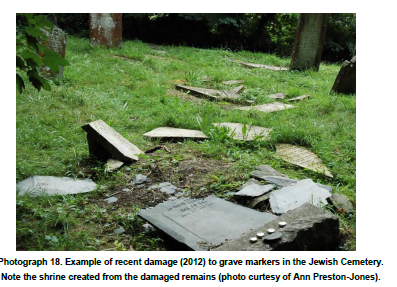 Photograph 18. Example of recent damage (2012) to grave markers in the Jewish Cemetery.Note the shrine created from the damaged remains (photo curtesy of Ann Preston-Jones).5.10. The concrete structure to the south west of the site has historically been used as arefuge for rough sleepers (Photograph 19)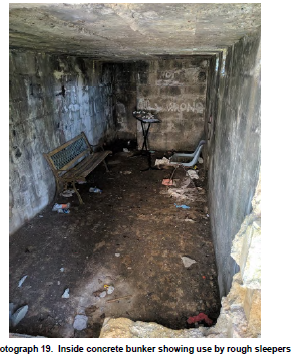 Photograph 19. Inside concrete bunker showing use by rough sleepersAccessCurrent SituationThe fencing to the south and eas 5.11. t of the site, was paid for and erected bySainsbury’s, the adjoining landowners, in June 2014 to help with making the sitesecure. Nonetheless, there are currently a couple of areas where security is weakand access is possible by those wishing to enter. To the south west of the site thefencing stops at the site boundary bank and it is possible to scramble around theside of the fencing to obtain access, the ease of this depends on the time of yearand subsequent vegetation growth. Access is also possible from the north of thesite, behind the Gas Governor box, although this area has been reinforced withbetter positioning of the heras fence panels.5.12. The site is currently inaccessible without prior arrangement and permission. Accessfrom the south end is through a secure gate, accessible only by prior appointmentwith the Friends. This access is relatively straightforward, although in the height ofspring/summer, high vegetation makes it slightly difficult.82The access points to both the Congregationalist 5.13. and Jewish cemeteries from theNorth, which would have been the original entrance points are both securelyblocked. The Jewish site does have a combination code lock on the gate, but it isnot thought that this has been used in recent years. The Congregationalist archedentrance and steps has been blocked with heras fencing. The timber door to thisentrance is decayed, beyond functionality. The retaining wall to the steps up to theburial site, have partially collapsed on the western side, which partially blocks theaccess and makes it unsafe for the public.5.14. The lack of a safe route through the site has meant that the site is no longer able tobe visited and as such the opportunities for members of the public to visit andunderstand the site are limited to open days and remote study via the web site andother literature.5.15. Better access is of primary importance to re-establish community awareness andinterest in the site.5.16. Access between the two cemetery sites is currently through a partial break in theboundary bank between the two sites. Access into the Jewish Cemetery from theCongregationalist side passes immediately over two graves. This is not respectfulto the site, and an alteration of this access is a key priority.Public and Community Expectations5.17. The scope of development of this CMP has not allowed for extensive publicconsultation. However there have been several well attended open days recently,organised by the Friends of the Dissenters (Photograph 20). Anthony Fagin says(Pers. Comm. 2017): “Local people and visitors alike seemed surprised that thecemeteries existed and displayed genuine interest in learning about this importantpart of local history. Rob Nunn and Tom Weller have given public talks on theDissenters’ Burial Ground; and I have been invited to address the Falmouth CivicSociety on the history of the Jewish cemetery next week (Mon 22 May).”Site Risk Factors5.18. The following are potential risks to the site:Natural Risk Factors5.19. Fire: Risks of fire are most likely to be due to human intervention as there are noelectrical or other features which could provide a fire risk.83Flood: The site is not within a flood risk area therefore 5.20. any damage from water islikely to be as a result of excessive rain fall. Any proposed capital project worksshould take into account site drainage and provide increased weatherproofing toreduce these risks.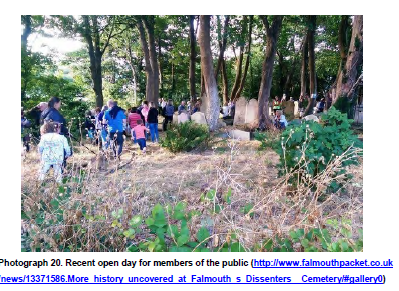 Photograph 20. Recent open day for members of the public (http://www.falmouthpacket.co.uk/news/13371586.More_history_uncovered_at_Falmouth_s_Dissenters__Cemetery/#gallery0)5.21. Lightning strike: The potential damage and fire risk from lightning strike is very lowas although the site is surrounded by trees, the neighbouring buildings would bemore likely to be affected by any strike.5.22. Storms or other adverse weather conditions: The site is at medium risk fromwind damage to trees. Any damage to a tree could result in the tree falling onmonuments or boundaries and causing further damage. This risk should bemitigated by regular inspections of all trees to ensure they are in good condition withno damaged limbs.Human Risk Factors5.23. Theft, Arson and Vandalism: There is a serious risk of vandalism on the site dueto its isolated location. There are also further risks associated with racially motivatedattacks on the Jewish Cemetery. Controlled opening hours and careful maintenanceof boundaries to ensure the site is not accessible when the gates are closed shouldmitigate against these risks.84Increased social and educational links with l 5.24. ocal schools and community groupsshould also help to make the site more understood and respected within the localcommunity which should further help to improve the situation.Resource Risk Factors5.25. Specialist Skills and Resources: Whilst the friends group have a range ofexpertise and knowledge between them, there will by the nature of a volunteer runproject, be a lack of specialist skills and lack of resources available to keep up anextensive maintenance strategy.5.26. Responsibility: FTC have taken responsibility for maintenance and produced amaintenance plan. However, there remains potential for confusion overmaintenance issues between FoPC and Falmouth Town Council. It will be importantto further develop the Management and Maintenance Strategy to ensure all partiesare aware of their roles and responsibilities.5.27. Equipment: The Friends Group may wish to purchase and maintain some simplegardening tools. One possible location for the storage of these, could be in theconcrete bunker building to the south of the site.Knowledge and Management Risks5.28. Not understanding the heritage: The members of the Friends group have a greatdeal of knowledge on the site between them. There have also already beenextensive recording undertaken for both cemeteries within the Nunn and Weller andPearce publications (Nunn and Weller 2014; Pearce 2014).5.29. Poor record keeping: All maintenance works should be well recorded within astandard template form. Due to the volunteer nature of the site management, it isimportant that any required record keeping is practical and of specific use to theFriends Group. With such limited resources, energy should not be wasted onunnecessary record keeping. However the importance of recording current activitiesfor future generations is well understood.Survey Development – Risks and Opportunities5.30. As discussed previously, the gazetteer developed as part of this ConservationManagement Plan has been based on a reconciliation of pre-existing surveys,specifically: Kelland 2013 and 2016; Mitchell 2016a and 2016b; Nunn and Weller2014; Parkes 2010; Pearce 2014; Sturgess 2011).85These reports were supplemented with further fieldwork 5.31. undertaken by ClaireNewman and Mark Gendall of pdp Green Consulting and Clive Meaton of CotswoldArchaeology. Due to the limited scope of this Conservation Management Plan, it hasnot been possible to fully reconcile and confirm with complete accuracy thosesituations where monuments are shown on one report or survey but either havebeen unable to locate on site or are missing from other references.5.32. We suggest that in the next stage of works a complete reconciliation exercise isundertaken following some further site vegetation clearance to ensure that thegazetteer is accurate and complete.Site Clearance – Risk and Opportunities5.33. We recommend, prior to any further detailed development of repair proposals, thatclearance of vegetation from site boundaries and around monuments is essential.The repairs suggested within the condition proposals are based on limitedinspections of the site. Much of the boundary walls are covered in extensivevegetation growth. For example the low stone walls to the west of the JewishCemetery are nearly completely obscured by vegetation, as are the remains of theJewish entrance and possible Ohel (Jewish prayer hall).Ecological Constraints and Opportunities (by CEC Ltd)Badger5.34. There is evidence that badgers on occasion utilise the site and have built a settwithin the bank adjacent to the Jewish Cemetery. Further survey would be requiredto determine the current extent of the use of the site by badgers. Due to the locationof the sett entrances on the edge of cemetery it is anticipated that the setts areunlikely to be damaging or undermining graves. However, should the sett extendtowards the Jewish cemetery in the future, then this would likely be an issue whichwould require intervention. It is therefore recommended that a regular monitoringprogram is set up to record if the sett starts to extend, it is possible that this could beundertaken by Friends of Ponsharden Cemeteries. Monitoring would be particularlyimportant if developments are taken forward on the surrounding sites as this maycause a disturbance to badgers resulting in them using other setts which they havein their range.5.35. If the monitoring identifies serious concerns regarding badgers within the cemeteriesone consideration would be to close the sett. In this instance it would be necessary86to determine if the sett is currently in use and if so apply to obtain a licence fromNatural England to disturb and permanently close the sett. Closing a sett wouldrequire excluding badgers from the sett for a minimum of 21 days between July andNovember and subsequently destroying the sett. This is typically done byexcavation. However, this may not be practical within the cemeteries site. Analternative would be to review the fencing around the site and undertake works, asnecessary to make the fence impenetrable to badgers (after the sett closure iscomplete).ReptilesTo preserve the suitability of the site for reptiles, 5.36. there is the opportunity for an areaof rank grassland to be retained on site (see Grassland below). The stone walls andstone piles with the cemetery are good locations for sheltering and hibernatingreptiles (and amphibians). Preferably these should be left in situ and left in theircurrent state. However, it is understood that in some instances this may not befeasible. It is therefore recommended that the movement of any stone piles shouldbe undertaken by hand between April and October (outside of reptile hibernationperiod) and during a period of warm weather. This will avoid disturbing hibernatingreptiles, should a reptile be found during the works, the material should be carefullyreplaced, if it is safe to do so, and CEC contacted for further advice.5.37. A reptile survey could be undertaken between April –June and September –October to determine the presence or absence of reptiles within the site.Scrub Encroachment5.38. It has been noted that there is scattered bramble scrub located on the western andeastern boundary to the site. It is recommended that this is not allowed to encroachfurther within the site. The aim should not be to eradicate the bramble scrub fromsite as it does have ecological benefits, providing a food source, shelter and if itwere to become denser, potentially bird nesting habitat. Therefore, it isrecommended that it is contained outside of the walled area of the cemetery, i.e. tothe west of the wall which forms the western boundary to the Jewish cemetery andbetween the eastern wall of the Congregationalist cemetery and the perimeterfence. Bramble should be cut back using hand tools (e.g. loppers and billhooks orbrushcutter) between October and February (outside of the bird nesting season), tomaintain the current extent of habitat and prevent further encroachment.87GrasslandThere exists the opportunity for a cutting regime designed 5.39. to increase the floral andstructural diversity of the grassland located within the site. This could be achievedby leaving cutting to later in the season and undertaking the first cut in July (asopposed to a more regular regime). This would allow a variety of herbs to flower andset seed. Once cut the arisings should be left in situ for a number of days allowingany seeds to drop, before being collected and composted.5.40. Raking up grass cuttings is fairly labour intensive, however, on a site of this size it isthought to be achievable. This should create good quality foraging habitat for arange of species including invertebrates, birds, reptiles and small mammals. It maybe that this management strategy does not agree with the overall vision for thecemeteries and therefore it may that it is better to target this management toselected areas around the edges of the site.5.41. The grassland to the south of the cemeteries is rank in nature and this providesgood habitat for reptiles. Rank grassland develops through under management andmay appear undesirable; however, a change of management could result inreduction in the suitability of habitat for reptiles. It is therefore recommended at leastsome of this area is retained as rank grassland, and should only be cut once a yearin October.5.42. However, if a reptile survey is undertaken and determines that reptiles are absentfrom the site the rank grassland could be managed for floral interest instead. In thisinstance the grassland should be managed as mentioned above (i.e. with a cut inJuly).Lower Plant Species5.43. The Site provides a diversity of stone substrate. Therefore, it is recommended thatwhere possible lower plant species such as lichen and moss are not cleaned fromheadstones. In addition, it will also be beneficial to these species if headstones arenot re-set. Lower plant species require specific conditions and small changes in theorientation of a headstone could change this e.g. moving a lichen so that it is now infull shade when it as not previously.5.44. It is recommended that a chemical free approach is adopted towards themanagement of habitats within the cemeteries. This will therefore not inadvertently88impact non target species such as invertebrates and lower plant species. As the siteis fairly small in area this is thought to be achievable.As it is possible that the cemeteries 5.45. support important lower plant species amonitoring visit by a specialist could be undertaken at the site to survey for lowerplant species and lichen. The specialist would then be able to provide specificadvice on management.Habitat Improvement and Retention (by PDP)5.46. Ecological surveys of the site have established the presence of protected andnotable species including badger. Diverse ecology, whilst being of great benefitenvironmentally, also presents opportunities that will be seen favourably by an HLFapplication. HLF view a cross over between historical sites and ecology veryfavourably, and memorable rare species can add interest and variation to oneapplication over another similar historic project.Combining Ecology and History (by PDP)5.47. To be successful the project needs to have a strong well defined scope as well as adetailed and enacted maintenance strategy in order to both increase biodiversityand to protect built assets from damage by encroaching vegetation. On this Sitethere is the opportunity to educate volunteers about the risks of vegetationmismanagement, appropriate management techniques (eg. damage to gravestonesby strimmer wires) and the benefits of vegetation management in increasingbiodiversity. There is also the opportunity for volunteers to become involved inmaintenance work, which has the benefits of improving management of the graves,helps ecology, and present educational opportunities about respective values.5.48. Much of the intangible value of the site is in its neglected and ruinous value, and asa ‘hidden gem’ surrounded by light industry and vacant sites. This character of‘benign neglect’ is one which should as far as possible be maintained and exploitedin the promotion of the site to the public. It is the unique combination of burialground remains and nature and their close and complex relationship, which providesthe interest value within the site. The accidental and organic way that nature takesover the site is the key attribute of the intangible value. The value and appreciationof carefully managed benign neglect present an opportunity for drawing people tothe Site; people who may in turn help to monitor and maintain it.89“The attractions of decay are seldom solely aesthetic, Indeed 5.49. it was the sad, sinisteror violated look of ruins that appealed to the Romantics. Dismay as well as delightat the look of age give rise to manifold reflections.” (Lowenthal 1985).5.50. A careful balance of undertaking repair works to elements that require it, and havinga programme of management of vegetation so as not to risk further damage to thestructures gives a holistic approach to conservation. It is important to ensure thatthis is a controlled and reasoned approach.5.51. “…the approach to conserving a ruin and its site must be holistic, encompassing anunderstanding in its ecological as well as its archaeological, architectural andhistorical significance. By adopting this approach it is possible for the built andnatural heritage to be managed in conjunction, so that the site and its inhabitantscan be sustained in harmony.” (Ferraby 2007).5.52. Vegetation clearance needs to be carefully managed to avoid risk to wildlife bothduring the clearance work and from a loss of permanent habitat. Clearance workalso has implications for site safety and needs to be undertaken in conjunction withstabilisation and safety works. Dense boundary vegetation provides an opportunityto protect the site from unwelcome access and thus vandalism, it can also be usedto prevent access to areas of the site which may be unsafe. There is also theopportunity for vegetation to be used to form an impenetrable barrier to the site. Afive yearly review of the maintenance programme is essential in the management ofthis.Gas Governor in green shelter box – Risks and Opportunities5.53. A green pre-formed storage building of approx. 4m long and 2.5m wide sits to thenorth west of the site in the layby adjacent to the historic entrance to the JewishCemetery (Photograph 21). Pdp pGreen Consulting have undertaken some initialconsultation with Wales and West Utilities to establish the ownership and use of thisbuilding. It is understood that the existing building was installed in 2009 (replacingan earlier structure), under statutory legislation which enables utilities companies toinstall such infrastructure without consultation or permission.5.54. Following consultation with Wales and West the following facts were established.The green shelter box is owned by and the responsibility of Wales & West Utilities(WWU).It contains a gas governor that reduces gas pressure, supplying lowpressure gas network into Penryn and Falmouth, with an electricity supply to90operate the internal equipment. It was installed around 2009 and considered to beon the highway verge and not within the SM area. As a gas transporter WWU haspermitted development rights for such installations. WWU advised that it is possible,given certain constraint, to relocate a gas governor, ideally to a nearby location. Thefull results of the consultation with WWU are included in Vol. 2 as Appendix M.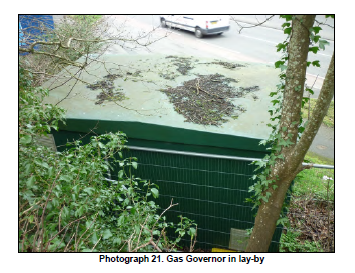 Photograph 21. Gas Governor in lay-byRisksThe gas governor building clearly has a negative ef 5.55. fect on the setting of thescheduled monument. It restricts a view of the Jewish Cemetery from the pavementbelow the site (Photograph 3), and is a very industrial and utilitarian interventionwithin the historic site.Opportunities5.56. As can be seen from the responses above it may be possible in the future toconsider working with Wales and West to agree relocation of the gas governor. It isfelt that in the current circumstances this is probably un-realistic, but in co-ordinationwith future redevelopment of the neighbouring site this may be a possiblenegotiating point with potential developers.5.57. Engagement with the utilities company and some educating of them as to theimportance of the setting of the scheduled monument may have some value, butuntil the adjoining site re-development is progressed, it is not felt that an alternative91location can sensibly be proposed. The ‘overall vision’ discussion in section 6 belowsuggests that relocation of the gas governor is on a list of key proposals for theFriends Group to discuss with potential neighbouring developers.ServicesThere are no water or power services crossing or 5.58. overhanging the site, howeverwater, power and gas services are all in close proximity to the boundaries of thesite. The detailed location of these services should be brought to the attention of allcontractors and consultants working on the site. In particular, works to the bank tothe north of the site will be in relatively close proximity to existing power, gas andwater service.5.59. Search maps from South West Water, Western Power and Wales and West Utilitiesare found in Vol. 2 Appendix L Service Searches.Potential development of adjoining sites and local planning policyThe Current Situation5.60. The site to the west of the Cemeteries was previously a Vospers Car showroom andgarage, but has since been left vacant. The vacant and overgrown nature of the sitehas a negative impact on the site. To the east of the site the existing light industrialunits are reasonably well maintained and all units seem to be occupied. To thesouth/east the existing Sainsbury’s store and associated car park and service yardare well maintained, but do not provide any benefit to the setting of the site andfurther isolate and surround the Cemetery sites with urban development.5.61. There are existing risks concerning the durability and appearance of the hoarding tothe boundaries of the site. Opportunities exist to improve the appearance of this inthe future in conjunction with the developers (covered in more detail in section 6.27to 6.29). The existing security fencing to the east and west of the cemeteries couldalso be improved to be more sensitive and in keeping with the historic character ofthe site.5.62. There are also current risks regarding the maintenance of this boundary andconsideration should be made to ensuring the current landowner maintains thisappropriately to stop access from this area. Encroaching vegetation from theadjoining site also needs to be controlled as far as possible to avoid damage to theboundaries and monuments within the scheduled monument site.92Future developmentA detailed search for existing and proposed planning 5.63. development around the sitehas been undertaken as part of the research for this report. Documents which havebeen consulted include:• Falmouth Neighbourhood development Plan• Spatial Strategy, Integration and Design Guidance and Housing Groups:Final Report• Falmouth & Penryn Community Plan 2009• Cornwall Local Plan• Strategy Map Town Sites• Strategy Map Town Centre• Strategy Map Development Possibilities• Strategy Map Community & Urban Extension• Cornwall Council Planning Lists5.64. There is a list of Planning Applications which have been submitted in the last 25years immediately surrounding the site contained in Vol 2. Appendix J PlanningApplication Searches. There are no current applications on any of the landimmediately around the cemetery site, however the adjoining Vospers/Sainsbury’ssite has been identified in the Spatial Strategy as Site A2 for mixed housing,including student housing.5.65. The Spatial Strategy Report states:This is a large enclosed site and could provide good opportunity for considerablegrowth. The boundaries of Falmouth and Penryn divide the site into two, so part ofthe site is outside the NDP area. […] The potential for the site is for mixed use, andis suitable for student accommodation and high density housing, especially socialand affordable accommodation in the form of apartments for rent. […] The adjoiningDissenters and Jewish Cemeteries are a Scheduled Monument and Listed, andtherefore are protected. Funding was to be provided by Sainsbury’s if a store was tobe built, and it may still be possible if the value of the development would support it.5.66. The full extract from the Spatial Strategy document is given in Vol. 2 Appendix K:Extract from the Spatial Strategy Document.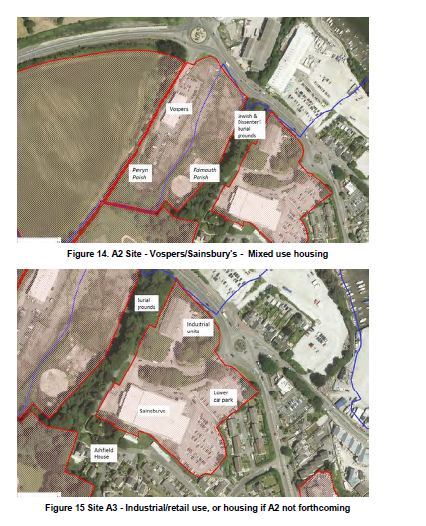 Figure 14. A2 Site - Vospers/Sainsbury’s - Mixed use housingFigure 15 Site A3 - Industrial/retail use, or housing if A2 not forthcomingThe existing Sainsbury’s store site and the adjoining light 5.67. industrial/commercialbuildings to the south and east of the cemeteries has also be identified as apotential development site. The Spatial Strategy states:If the Vospers/New Sainsbury’s site is developed for student/social/affordablehousing, then the retail function should be maintained, plus, perhaps anintensification of employment usage. If not, then it is a suitable site for housing, andsimilar issues pertain.94The Falmouth Neighbourhood Development Plan, also 5.68. refers to the A2 and A3 sites,and reiterate the proposed uses as residential and mixed use along with retail andindustrial uses:Sites that have a possibility of becoming available in the future include A2 theSainsbury/Vospers site which was considered suitable for mixed use and studenthousing, […]. The existing Sainsbury’s site A3 has the potential for intensificationwith retail and industrial uses. (Falmouth Neighbourhood Development Plan FirstDraft - December 2016, p.23 http://planforfalmouth.info/wp-content/uploads/2016/12/Strategy-Housing-Final-Report-Dec-2016-.pdf5.69. The opportunities for the cemeteries sites in relation to neighbouring developmenthave already been mentioned elsewhere in this report, however in summary theseinclude:• Engagement with any new development at an early stage so as to highlightthe heritage significance of Ponsharden;• The opportunity for any new residential development to dovetail with theheritage significance of Ponsharden, possibly through a section 106agreement;• To protect physical and visual associations of the historic landscape settingof Ponsharden - where it survives and as far as is practicable – throughengagement with new development and existing landowners;• Potential parking provision for cemetery visitors within a designated area ofthe proposed development sites;• Potential relocation of the gas governor, resulting in an improvement to thesetting of the scheduled monument;• Replacement of the timber hoarding with cast iron railings, maintenance ofbanks, and associated vegetation. Replacement of the security railings withmore sensitive cast iron historic railings.;• Improvement to the setting of the scheduled monument, a decreased senseof abandonment;• Improved overlooking and self-policing, reducing the risk of vandalism anddamage to the scheduled monument;5.70. Associated with any potential development on adjoining sites there are also aselection of risks, which should be considered and mitigated against:95• Overuse of the site resulting in erosion of footpaths, damage to monuments,decrease in ecological diversity.• Increased potential of vandalism and antisocial behaviour due to moreresidential properties close to the site.• Increased noise levels in surrounding area, in particular during constructionworks, but also possibly once construction complete. Negative impact to theenvironment of the site, damage to ecology, damage to the unique characterof the site.• Specific issues in relation to the setting of the Jewish Cemetery where thebeliefs are such that it is vital that peace and relative isolation remain.It is reassuring to note that the proximity 5.71. of the Cemetery has already beenmentioned in relation to adjoining development within the Spatial Strategy Plan, andit will be key for the Friends Group to keep a close eye on any proposals fordevelopment and to contact developers at an early stage to be involved in anydecision making and to be consulted on schemes coming forward.Buried Archaeology5.72. All maintenance and repair works on the site will need to be carefully considered toavoid potential buried archaeology. It is not anticipated that general site clearanceand repairs to boundaries and monuments will offer much risk, and these will bemitigated by a watching brief by a qualified archaeologist. Repair works to thewestern side of the Congregationalist entrance will require some excavation in orderto install a replacement retaining wall. This needs to be carefully designed so as tominimise potential disruption to graves above, and all works will need to beundertaken under a watching brief. Likewise repairs to the northern boundary bankadjacent to the road below, also need to be carefully designed to minimisedisruption to the ground above.5.73. Historic mapping shows evidence of an earlier building, a possible Ohel, adjacent tothe Jewish Cemetery building. An opportunity exists here for an archeologicallyinvestigation to try and expose the boundaries of this building and its exact form andlocation. Potential opportunities for a community archaeological project could beconsidered in future proposals.Summary of Key Risks and Opportunities5.74. A summary of the key risks and opportunities are outlined in Table 3 below.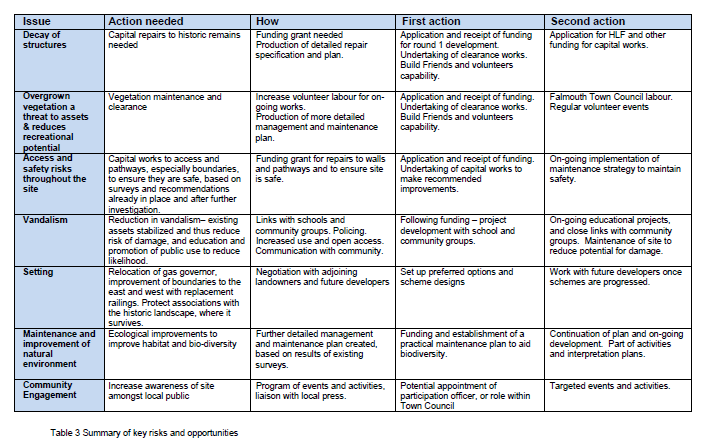 6. AIMS & OBJECTIVES FOR CONSERVATION, ACCESS,MANAGEMENT AND MAINTENANCE (by pdp Green)Overall VisionThe aim of this CMP is to clearly identify 6.1. a ‘comprehensive and integrated approach’to the varied needs of the cemeteries.6.2. The vision needs to consider all legal controls including Ministry of Justiceguidelines for the treatment of human remains.Policy Context6.3. The policies and vision outlined in this document have been developed inaccordance with recommendations in Historic England’s document ‘ParadisePreserved’ (Historic England 2007)How are we going to conserve and enhance the heritage?6.4. Sections 6.11 – 6.31 below give details of the general principles agreed for theconservation of the cemeteries.Resolving conflicts between different types of heritage6.5. There are several resulting conflicts to any potential development of the site, whichneed to be sensitively and carefully considered.6.6. Access: The extent and duration of access to the sites is something that is causingconflict between the Jewish and Congregationalist sites. Historically the public useof the two differing religions cemetery spaces (as discussed in section 6.37 – 6.38)mean that the expectations of owners and visitors vary between the sites. Howeverthere is an agreement between both sides, that the relationship between thecemeteries is a key part of the uniqueness of the site, and there is no intention toseparate the accessibility or form a new boundary between the two sites.6.7. Ecology and Archaeology: The conflict between retaining the existing trees andconserving the ruinous nature of the site, against conserving and preserving thehistoric monuments has already been discussed at length in other sections of thisreport. This is one of the main conflicts in the conservation philosophy of the site.Others include the balance between persevering lichens and the headstone onwhich they live; as well as enabling a habitat badgers whilst preserving the physicalfabric of the cemeteries.98Meeting Conservation StandardsAll works will be subject to scheduled monument 6.8. consent. Any works to the twogravestones specifically listed as Grade II, within the Jewish Cemetery will alsorequire listed building consent, although the scheduled monument consent will takeprecedence.6.9. Prior to any formal application, discussion should be undertaken with HistoricEngland, to ensure their full support of the project. Preliminary discussions havealready been undertaken with Historic England, through Ann Preston-Jones’involvement with FoPC, and with her role as local Historic England representative.Conservation of the Heritage6.10. Following the outline condition report undertaken by PDP, initial recommendationsfor conservation repairs and remedial works have been proposed within thegazetteers (Vol. 2 Appendices A – D)General Principles6.11. The following are a set of general guiding principles for the conservation andmaintenance for each of the key aspects of the site. These should be read inconjunction with the further information in the gazetteer on each individual asset.Figure 13 provides a summary of all the main issues affecting the Site, includingthose relating to condition, access and setting.Boundaries6.12. Enclosing walls:• Repair and restore all stone boundary walls to their original height• Reinstate stone cappings and concrete copings where clearly evident• Keep vegetation clear of walls to maintain their integrity6.13. Enclosing Earth Banks• Consolidate and secure earth bank to Northern boundary against road• Preserve vegetation of earth banks to help provide screening and security tosite6.14. Cornish Hedge Banks• Conserve and repair existing Cornish hedge to southern boundary of site.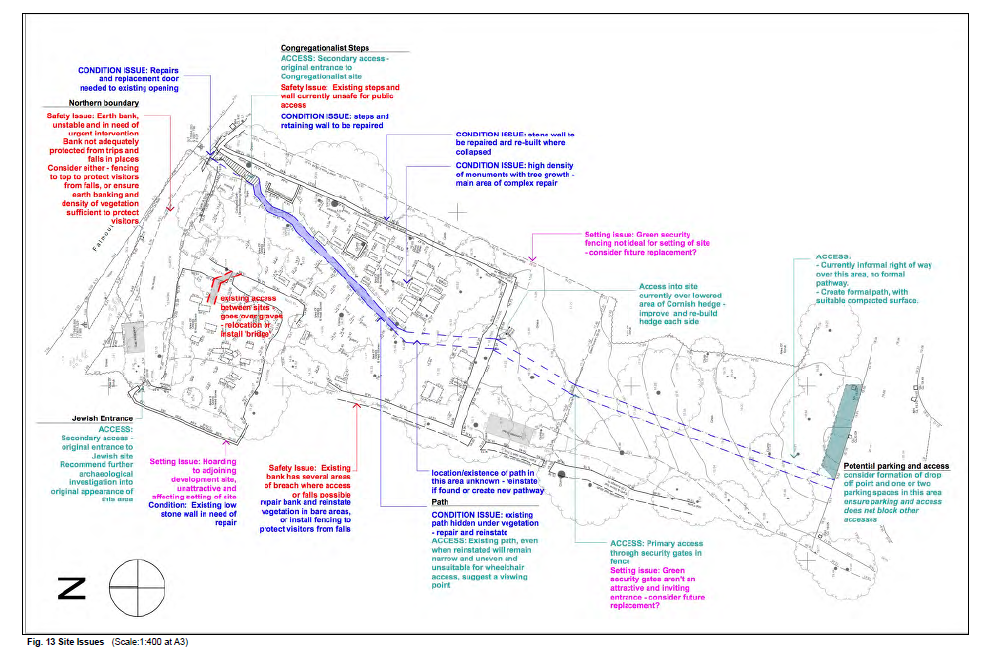 Fig. 13 Site Issues (Scale:1:400 at A3)Adjoining dev 6.15. elopment plot hoarding (Photograph 22)• The neighbouring development plot to the west of the site is currentlyprotected by an intrusive solid timber hoarding. Whilst this land is outside ofthe Cemetery ownership, a recommendation would be that in consultationwith the adjoining landowner during any development works on the site,consideration is given to replacing this hoarding with a more transparentboundary treatment.• A vertically proportioned metal railing (cast iron), would provide a lessintrusive but still secure site boundary.• Maintenance of the existing hoarding is the responsibility of the currentlandowner, and until the future of the area is decided, it is important that thebarrier is well maintained in order to keep the site secure.• The opportunity for interpretation or other art work on the inner face of thehoarding could be considered as a temporary wall to lessen the impact ofthe bare wood hoarding on the site.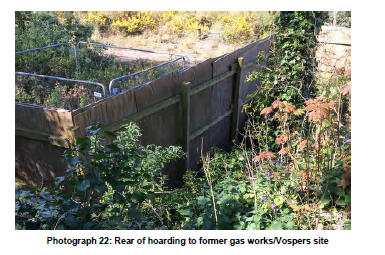 Photograph 22: Rear of hoarding to former gas works/Vospers site6.16. Existing Security Fencing (Photograph 23)• Sainsbury’s paid for and installed the security fencing to the south and eastof the site. This fencing is not very sensitive to the historic character of thesite, but does provide good secure vandal resistant boundary protection.• This fencing should, along with the hoarding above be seen as a temporarybarrier, and replacement with a more historically sensitive barrier design,such as cast iron railings, should be considered in the future.101• Negotiation with future or existing landowners during any re-development ofthe surrounding area should be undertaken to try and improve the setting ofthe site.Photograph 23: Green security fencing to the east boundary of the siteSite6.17. Bluebell rich grassland:• preserve and enhance biodiversity,• create pathways to protect grassland from visitor foot fall.6.18. Existing footpath through Congregationalist site:• Clear and restore the existing footpath through the Congregationalist site.• Excavate to discover if the existing footpath continues all the way to thesouthern boundary. If not, create new footpath to link with southern metalgates and beyond over the Sainburys land to the south.6.19. Access between the two cemetery sites:6.20. There is an issue with the existing organically formed pedestrian link between thetwo cemeteries. Over time a pathway has been formed through the earth bankseparating the sites, this in principle forms a natural connection between thecemeteries whilst also conserving the original site boundaries. However as canbeen seen on Figure 13 the existing route results in visitors walking over graveswithin the Jewish cemetery site. J7 and J6 are particularly affected. The followingoptions are considered as the most appropriate solutions to this issue:102• Retain existing access but re-direct people obliquely across the boundary toavoid graves, this should respect the graves whilst also maintaining thenatural character of the site, and without the need for a contemporaryintervention.• If on further design development it becomes clear a re-orientation of theaccess through the back isn’t possible, it may be necessary to form a newtimber stepped bridge type structure over the existing bank, which couldthen continue over the neighbouring graves until landing on clear groundbeyond.It has been agreed that a formal barrier, 6.21. such as a railing or planted bank and gatebetween the sites is not desirable as this would work against the unique historicjuxtaposition of the two sites.Monuments6.22. Gravemarkers/Headstones:• Within the accompanying gazetteer a brief condition description and repairproposal has been indicated, the detail within these will need to beconfirmed following a more detailed in depth study of the condition and a fullrepair schedule developed.• As a general principle all gravemarkers/headstones which are lying on theground or are structurally unstable are to be re-bedded in the ground. Thiswill protect the historic fabric of the stones, which are much more vulnerableto damage when laid flat on the ground.• Re-erecting of fallen markers should only be undertaken where the originallocation is known. If the original location can not be confirmed, the markersshould be re-sited around the edge of the cemetery.• A detailed assessment of the significance of each monument has beensummarised in the gazetteer. In principle the more significant the monumentthe greater the priority is for repair.6.23. Larger tombs and grave monuments (Congregationalist Cemetery):• As a general principle the larger tombs and monuments within theCongregationalist cemetery are all in need of some level of repair andmaintenance. Repair proposals are indicated to restore these monumentsas far as practicable with the remains still present on site, without overlysanitising the site and loosing all of the ‘ruinous’ nature of the site.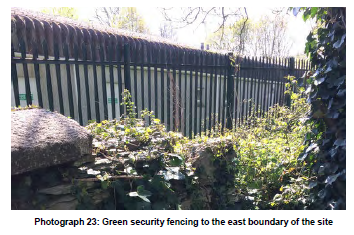 6.24. Remains of mortuary and other buildings:• The concept for treatment of the remains of buildings within the site is one ofrepair and consolidation.• There is no clear documentary evidence as to the appearance of themortuary building, it would therefore be pure conjecture to re-construct thisbuilding in any way.• We propose to clear the debris from the inside of the building andconsolidate and secure the remaining brick walls.• This will make clearer on site where the original openings in the building are,and coupled with some simple interpretation information will inform visitorsas to its original purpose.Trees6.25. There are three possible policies for the treatment of tree clearance:1. Complete removal of all trees within the cemetery site.It is thought that all of the sycamore trees within the Congregational site areself-seeded, one philosophy would be to return the site to its originalappearance as a clear open area. However as discussed in section 5.48,much of the intangible value of the site rests in its abandoned andovergrown nature, and thus retention of trees is strongly recommendedwhere this can be done without compromising the fabric of monuments.2. Selective removal of key trees which are clearly causing structuraldamage to monuments and headstones.The key heritage significance of the site resides in the physical fabric of theupstanding monuments, therefore where there is ongoing damage to anupstanding monument from a tree, there should be a presumption in favourof preservation, which will most likely require the tree to be felled, oralternatively coppiced, if the threat can be mitigated or managed in this way.3. Retention of all trees unless they are at risk of falling.A more minimal approach of retaining all trees, unless they themselves arein a poor condition, threatens the structural integrity of several monuments104within the Congregationalist site, this would put these monuments at risk inthe future so can not practically be recommended.Therefore, the recommended approach will be option 2. By 6.26. dealing with trees on anindividual case by case basis, it is hoped that the character of the site can bepreserved whilst also minimising their further impact on the historic monuments.Setting: Adjoining Development6.27. FoPC should be attentive to development proposals affecting the immediate area,addressing the need to mitigate development impacts, as well as making clearopportunities for enhancing the heritage significance and setting of PonshardenCemeteries.6.28. The potential for the friends group to gain from a S106 planning agreement with theadjoining (previous Vospers site) is great.6.29. In relation to any new potential development the following list of works should beconsidered:• Relocation of the gas governor;• Creation of accessible parking spaces near to the site;• Improvements to site boundaries – landscaping and new railings. Blackvertical railings are deemed to be the most aesthetically appropriate andwould allow views through and provide a less obtrusive backdrop to theJewish Cemetery;• Funding for replacement of the security fence to the east of the site;• Further interpretation and access opportunities;• Funding for further community participation etc.• Access from the west.Setting: Gas Governor in green shelter box6.30. The gas governor building is a key threat to the sites setting, as discussed in section5.53 to 5.55, there is potential for this to be relocated as part of the future redevelopmentof the old Vospers site. An outline proposition for this should bedeveloped by the Friends group, to enable early negotiation and a possible S106 orsimilar agreement being established with any neighbouring developer.105Setting: ParkingThere is currently no designated parking provision for the s 6.31. ite at all. Most visitorscurrently park in the neighbouring Sainsbury’s supermarket car park, which currentlyhas no parking restrictions or timescales. Figure 13 highlights some of the accessissues around the site and shows the potential for two parking bays in the area ofland to the south of the site, currently owned by Sainsbury’s. Provision of a laybyarea with potential parking would provide improved disabled access to the site, anda drop off area for volunteers with tools and equipment etc for maintenance and onopen day events. It is hoped that more general parking in the mid term can still beaccommodated in the Sainsbury’s car park.6.32. In the future, development of the adjoining old Vospers site, may well allow fornegotiation with the developer to provide additional parking for the Cemeteries.Relocation of the gas governor would also give potential for a drop off or disabledparking space to be created closer to the Jewish Cemetery.Access and InterpretationPrinciples of Access6.33. “Uncontrolled access has been a major factor in the site’s decline.” (FTC & FoPC2017, p.15). Is public access desirable? To what extent? How will it be controlledand managed?6.34. The Jewish and Congregationalist Cemeteries are clearly a small oasis of green inan increasingly developed and commercial area. Depending upon the success ofdevelopment on the vacant ‘Vospers’ site, the site may soon be completelysurrounded by residential and commercial development. A strategy for the level andextent of public access therefore needs to be established which will both protect andpreserve the site for the future, whilst also allowing for members of the public toappreciate and understand the heritage.6.35. What is the point of preserving and conserving the site if it is hidden from publicview? The issue is to what extent should public access be provided?6.36. There are several factors which influence this decision:• Adjoining development – will it help police the site?• Will it encourage or discourage vandalism and non- antisocial behaviour orwill the potential be greater?106• Is open access suitable for a cemetery site?• Should the access strategy for the Congregationalist and Jewish cemeteriesbe different?What sort of access is appropriate for an abandoned cemetery?Jewish Cemeteries have a very different historical 6.37. access approach to that of otherfaiths, “the everyday use of Jewish cemeteries differs greatly from that of otherfaiths, particularly Christianity. With specific times and dates designated for visitationand strict rules around access and behaviour, Jewish burial grounds occupy adistinctive place in the historic or urban landscape. They are often peripheral andmay be locked – a situation that gives rise to significant risks, but may also aid inprotection from vandalism. Regular visitation is seen as important for highlightingthe problems individual cemeteries face, but this goes against Jewish tradition. Thecommon approach taken by bodies such as Historic England to sites of heritage –that increased use equals better protection – may therefore not be appropriate forJewish cemeteries. Any encouragement of use should therefore be sensitivelymanaged and respectful of Jewish law.” (Barkham Langham 2015, p.17)6.38. Christian sites have traditionally encouraged cemetery sites to be used in the widersense as parks and places for spending time in, they are traditionally landscapedand actively promote visitors to both the graves and in a wider context as parkland.In contrast to this, Jewish burial sites are clearly seen as far more private spaces,which are more utilitarian in function. In order to respect the values of the Jewishsite, should this site be closed to all but pre-arranged public access? “This sense ofthe continued holiness of a Jewish cemetery also shapes accepted behaviours atsuch sites. Because graves are places from which no benefit may be derived, Jews(and others) are restricted from lounging in the burial ground. This is in starkcontrast to the Christian and secular perception of cemeteries as recreationalspaces, or at least areas of peaceful respite from the modern world.” (BarkhamLangham 2015, p.5).6.39. What is the solution for Ponsharden? As stated in Jewish Burial Grounds:Understanding Values; “Crucial to remember here though is that established meansof protecting sites of heritage through increased use (i.e. visitation) may not beappropriate in this context.” (Barkham Langham 2015, p.30). The document goes onto say; “In terms of protection, there is a clear tension between approaches thatfavour ‘hiding’ sites so that they are inaccessible to potential vandals, and those that107wish to make cemeteries more visible as a means of discouraging anti-socialbehaviour.” (Barkham Langham 2015, p.23).This conflict between access and protection 6.40. is a key issue which needs to beaddressed. At the Penzance Jewish Cemetery the access is by appointment only.This access is arranged by Penlee Museum. One option for Ponsharden is to havea similar method for controlled access, where Falmouth Town Council and theFriends group hold the key and access can be arranged. There can also be aprogramme of open days and events during which there would be open access.Public Access during Works6.41. Public access to the Site during conservation works will not be possible for safetyreasons, unless volunteers are helping with some aspects such as archaeologicalexcavations.6.42. It is recognised that there will be local public interest in the Site during the projectworks. Efforts should be made to meet this requirement through both on and off siteinformation. On site, safe viewing areas and information panels on safety fencesshould be provided, although Site access should not be allowed whilstconservations works are actively being undertaken. Off site, communication with thelocal press will help keep people informed and promote the project. The friendsgroup can co-ordinate this element of the project and provide material to the localmedia.Opportunities for Engagement6.43. The project partners should devise a programme of opportunities for engagement oflocal people and interested groups, these should be within the constraints of healthand safety legislation. As stated in The Situation, Preservation and Care of JewishCemeteries in the United Kingdom (Kadish 2015); “For the wider public, cemeteriesare a valuable resource. School visits to Jewish cemeteries can be a way ofeducating young people about the cultural diversity of British society.”6.44. Site visits by local groups (eg Dracaena Centre) and local schools, should beencouraged and this could be undertaken in conjunction with Kehillat Kernow, theJewish Community of Cornwall (https://kehillatkernow.com). The appointment of aparticipation officer, or designated time by a member of Falmouth town council forthis roll is essential.108Access for the Construction WorksSome of the access for the construction works is anticipated 6.45. to be from the south ofthe site, immediately off of the Sainsbury’s’ access road. This access will need to benegotiated with Sainsbury’s who are the landowner of the strip of land over whichaccess is required.6.46. Access for works to the retaining bank to the north of the site and for works tostabilise the collapsed wall of the entrance archway will need to be from the road. Itmay be possible to use some of the small lay-by area next to the green gasgovernor to store materials and equipment.6.47. During the stabilisation works to the retaining bank there will likely be the need totemporarily close the pedestrian footpath beside the road and divert pedestrians tothe footpath on the opposite roadside. A Temporary Traffic Regulation Orderapplication will need to be made to Cornwall Council. This will need coo-ordinationwith the local authority to ensure the appropriate notice periods and applicationprocesses are adhered to.Access for All6.48. Improving the existing access to and around the site, can be achieved byformalising the pathway from the south of the site, subject to negotiations with thelandowner. This will be key to providing more inclusive access.6.49. It is suggested that a drop off bay and possibly one or two parking spaces arecreated on the land to the south of the site, whilst paying close attention to ensurethat these are designed in such a way as to not obstruct or encourage furtherparking along the access road to Ashfield house.6.50. Improvements to the surfacing, and creation of a formal pathway into theCongregationalist cemetery from this side would enable those with mobility issues toget into the cemetery. It is not practical to create a fully accessible path throughoutboth cemetery sites, as this would change both the character and appearance of thesite. It would also be very difficult to achieve practically through the existingmonuments and remaining trees.6.51. One suggestion is the creation of a raised walkway/gangway through the site (asdiscussed above in section 6.20), which could over sail some of the graves andwould provide a level access path (Photograph 24). This would however be very109intrusive into the character of the site and would not achieve scheduled monumentconsent.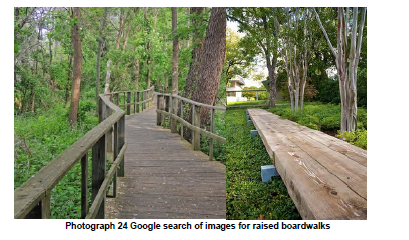 Photograph 24 Google search of images for raised boardwalksIt is felt that the access up the original Congregationalist 6.52. entrance steps will alwayshave limitations on inclusive access. The existing steps are granite slabs built intothe side walls, which appear to be relatively level and regular, although as they arecurrently covered in vegetation debris, the detail is difficult to determine. Theprovision of a handrail would aid the accessibility of these steps, but should becarefully weighed against the impact of a modern intervention against the historicfabric of the site.6.53. Surfacing to any proposed parking bays and pathways should be such that it issufficiently well compacted as to be manoeuvrable by a wheelchair.Interpretation6.54. Consider the desirability of interpretation, and when and where might beappropriate?6.55. “Understanding is the first step to caring for places – but before that we need topersuade people they are worth understanding” (Bee 2010).6.56. Developing the right balance of on and off site interpretation, and creatinginformation which is interesting and appropriate to the visitor is a complex operation.It is recommended that early on in the process an interpretation strategy is110developed and adopted by the group, this should be closely linked to the activitiesstrategy.The research already undertaken in the s 6.57. tudies by Nunn and Weller and Parkes, areinvaluable for interpretation of the site, however, there are several areas of furtherresearch recommended which will further aid the quality of information available forinterpretation.• Further Archaeological research and recording – to establish actualdistribution and form of graves, to investigate location and extent of remainsof Ohel in the Jewish side, research into the type and style of doors to bothCemetery entrances.• Research into relationship between the two faith groups.• Further planning for ecological improvement, detailed in the ecology report.• Research into the relationship between ecology and the historical assets –eg. lichen growth on monuments.6.58. Within these few suggestions (the list is in no way exhaustive) there are manyopportunities for linkages with other community groups and activities opportunities.6.59. The Friends group are already promoting and developing interpretation for the site.A coherent interpretation strategy needs to be written to plan for and develop theideas initially suggested for educational and community events and activities.6.60. Initial suggestions include:• Increase the existing effort for local and regional press coverage.• An organised and coherent approach to contacting local organisationsincluding; schools, Guide and Scout groups, Youth Club and Church groups.• Links with other local groups – history groups, walking groups• Inclusion of the Friends Group work in local volunteer networks (CN4C,Cornwall Heritage Trust, Volunteer Cornwall, Falmouth U3A)• Linked events with Kehillat Kernow.• Open days, including links with Heritage Open Days web site (HeritageOpen Days, ‘Home Page’, http://www.heritageopendays.org.uk/).• Inclusion of the site in Falmouth Town Guides and Historical information.111MaintenanceAn outline maintenance plan is included in Vol 2: 6.61. Appendix G: 10 Year Managementand Maintenance Plan. Details of the plan are discussed in section 8 below. Theplan outlines schedules for long term maintenance for the site. It includes:• Annual inspections of the site.• Timings for various works• Costs and resources required• Indications of who should undertake the work.Management6.62. The site has suffered as a result of minimal or no management in the past.Appropriate management is therefore an important issue to address. Theestablishment of the Friends of Ponsharden Cemeteries has already set up a strongand proactive group who will assist in the future management of the Cemeteries.This will be undertaken in conjunction with Falmouth Town council who areresponsible for formal maintenance of the site.6.63. This Conservation Management Plan aims to set up the framework for dealing withsite maintenance and security in the future without compromising or negativelyimpacting on the sites heritage or wider public interest.6.64. Section 6.33 - 6.40 above details the proposals for controlled public access to allareas of the site, during defined opening hours. Outside of these hours the site willbe securely fenced and closed, thus reducing opportunities for antisocial behaviour.Visitors will be able to freely access the site during daylight hours, and it is hopedthat this open access will be self-policing, and will protect the monuments from anyvandalism or damage. This will of course need to be carefully monitored and reassessedon a regular basis. Regular monitoring and checking on the stability ofmonuments and structures will also need to be undertaken to ensure the siteremains safe, this is detailed in the maintenance strategy in section 8.6.65. There are clearly conflicts between the public accessibility of both sites, and theopen access through the Congregationalist site needs to respect the wish for theJewish site to remain a more quiet and private space. The current proposal for openaccess at all times will need to be discussed and agreed with BOD, and should bereviewed at regular intervals to ensure all parties remain happy with the proposals.112The management and maintenance plan in Vol 6.66. 2: Appendix G gives detail of theannual maintenance and surveys required to ensure that the site remains safe andaccessible for the general public. This also gives an initial indication of theresources required and the approximate costs of this work to ensure that provisionis available for the site to remain accessible in the future.1137. COSTED AND PRIORITISED ACTION PLANThe gazetteers (Vol.2 Appendices A – D) include an i 7.1. ndicative cost of the proposedrepairs identified for each asset (produced by Trevor Humphries Associates,Bristol). The costs are at current prices - as at July 2017 – and include an allowancefor general main contractor preliminaries. The costings for repairs to gravemonuments (gazetteers A and B) have been based upon the Kelland pricing(although Trevor Humphries associates note that there are some anomalies in theKelland specialist summary prices with the detailed resource estimates later takenfor cost estimates (2013 and 2016)).7.2. The tree works are considered as a separate specialist contract.7.3. Costs do not include: declared contingency; allowances for further surveys and fees;allowances for any interpretation; activity delivery; VAT.7.4. Table 4 provides a summary of the costs involved. Total estimated costs are givenfor each gazetteer: Jewish Grave Monuments; Congregationalist Grave monuments;Boundaries and Entrances; Trees. Total costs per level of relative heritagesignificance (A – E) are also included.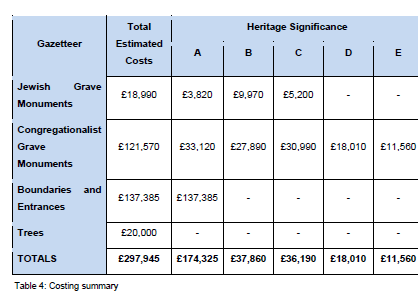 Priority ratings for recommended works should 7.5. be ascertained by consulting theheritage significance ratings. Recommended work to monuments of level Asignificance should be prioritised over monuments of level B significance. Likewise,level B significance should be prioritised over level C; level C over level D and Dover E.7.6. If there is a conflict of priorities due to limited funds, then, given its comparativerarity, works on the Jewish Cemetery should be prioritised over theCongregationalist Cemetery.7.7. If there are further conflicts of priority when it comes to implementing proposedrepairs and actions, then these should be resolved on the basis of monuments atgreatest risk of further damage and/or on health and safety issues. However, theseshould be evaluated within the framework of heritage significance ratings.7.8. It is also recommended that HE are approached at the earliest opportunity andrequested to amend the digital plan of the Scheduled Monument area so that itcorrectly reflects the Site boundaries (see section 3.2). This should be considered apriority action, albeit one with no substantive cost attached.1158. PROVISIONAL MANAGEMENT PLAN AND MAINTENANCESCHEDULE (by pdp Green)The schedule in Vol. 2 Appendix 8.1. G gives a provisional Management andMaintenance strategy for the Jewish and Congregationalist cemeteries.Scope of the Plan8.2. The following plan is for all areas of the Jewish and Congregationalist cemeteriessite including boundaries and fencing. It excludes the area of land to the south of thesite which is owned by Sainsbury’s, but over which access is required to approachthe Site from the south.8.3. The plan at this stage does not go into detailed ecological and landscaperecommendations in order to improve biodiversity. It is recommended that as part offuture works an Ecological Management Plan is developed by a suitably qualifiedecologist.Management and Maintenance Aims8.4. Generally the overarching aim of the Management and Maintenance plan for the sitewill be ensure that the grounds and monuments are maintained in a good conditionand that the capital works undertaken are managed in order to minimise the costs offuture maintenance.Management and Maintenance Objectives8.5. Specific objectives of the plan should include:• Maintaining security and safety to and around the site.• Ensuring that safe access is available to visitors and volunteers around andwithin the site.• Ensuring that the monuments are structurally stable and safe.• Maintaining the existing features, structures and monuments.• Maintaining paths, fences and gates.• Maintaining and protecting buried archaeology.Arrangements for the Annual Inspection of the Site8.6. It is proposed that the friends group undertake non-specialist inspections to checkon the condition of monuments and boundaries to the site on a bi-annual basis, ormore frequently following any extreme weather or act of vandalism, etc. Qualified116inspection of the structural stability of the monuments should also be undertaken onan annual basis or following any damage discovered on site.Timing of Maintenance WorkWork is to be undertaken in accordance with t 8.7. he timings suggested in the attachedmanagement and maintenance schedule and any further detailed maintenanceschedules suggested as the works develop.8.8. It is important that tree and vegetation works are undertaken at times appropriate forecological issues. For example vegetation clearance should not be undertakenduring bird nesting season. Mowing should be undertaken from late in the season(July) to allow for wild flowers to drop seeds; cuttings should be collected to preventgrassland being smothered. These should be undertaken in accordance with therecommendations outlined in the habitat survey report (Vol. 2 Appendix H).8.9. It is strongly recommended that a detailed Ecological Management Plan isdeveloped and followed for the site.Costs and Resources8.10. Wherever possible it is anticipated that ground work could be undertaken by FoPCvolunteer groups. More complex work such as all works to trees should beundertaken by competent professionals.8.11. The site has been managed in part by Simon Penna of Falmouth Town Council overthe last 30 years; the range and proliferation of wildflowers in the Jewish Cemeteryare down to his involvement and management.8.12. It is suggested that a formal management agreement is put in place, with theFalmouth Town Council to manage the overall ground work on the Site.Responsibilities8.13. As discussed above, FTC are responsible for the day to day site maintenance of theSite, however, wherever necessary and practicable, FoPC may supplement thiswork. It is recommended that a contractor or an agreement with FTC is arranged forthe annual mowing, and for regular tree works.Arrangements for Keeping an Ongoing Maintenance Log8.14. It will be the responsibility of FoPC or FTC to maintain records and to ensure themanagement and maintenance plan is kept up to date and enacted.1179. REFERENCESBarker Langham (on behalf of Historic England), 2015. Jewish Burial Grounds:Understanding Values.Bee, S. 2010. ‘Local Engagement in a Global Context’, in ‘People Engaging withPeople’, Conservation Bulletin, Issue 63, Spring, 2010: p.3CIEEM [Chartered Institute of Ecology and Environmental Management], 2012.Guidelines for Preliminary Ecological Appraisal, CIEEM,Winchester. http://www.cieem.net/guidance-on-preliminary-ecologicalappraisal-gpea-Clark, K. 2001. Informed Conservation: Understanding Historic Buildings and TheirLandscapes for Conservation., English Heritage: LondonFalmouth Town Council & Friends of Ponsharden Cemeteries. 2017. Brief for thepreparation of a Conservation Management Plan for the Jewish andCongregationalist Cemeteries at Ponsharden, Falmouth, CornwallFerraby, S. 2007. In Ashurst, J. (ed.) Conservation of Ruins. Elsevier Ltd: p.209Heritage Lottery Fund 2008. Conservation Management Planning.Heritage Lottery Fund 2012 Conservation Plan Guidance.Historic England, 1999. Conservation Plans in Action: Proceedings of the OxfordConference.Historic England, 2007. Paradise Preserved: An Introduction to the assessment,evaluation, conservation and management of historic cemeteries.Historic England, 2008. Conservation Principles: Policies and Guidance.Historic England, 2011.Caring for Historic Graveyard and Cemetery Monuments.JNCC, 2010. Handbook for Phase 1 Habitat Survey - A Technique for EnvironmentalAudit. ISBN 0 86139 636 7.Kadish, S. 2015. The Situation, Preservation and Care of Jewish Cemeteries in theUnited Kingdom (https://journals.ub.uniheidelberg.de/index.php/icomoshefte/article/viewFile/20217/14004)118Kelland, S. & L. 2013. Jewish Cemetery, Ponsharden, Falmouth, Cornwall:Conservation Report and Recommendations. Unpublished Report.Kelland, S. & L. 2016. The Dissenters’ Burying Ground, Ponsharden, Cornwall:Conservation Survey and Proposals for the Monuments. Unpublished Report.Lowenthal, D. 1985. The Past is a Foreign Country. Cambridge University Press,Cambridge: p.173Mitchell, J. 2016a. Tree Inspection Report: Burial Ground, Congregational Church,Falmouth. Cornwall County Council Unpublished Report.Mitchell, J. 2016b. Tree Inspection Report: Jewish Cemetery, Falmouth. CornwallCounty Council Unpublished Report.Nunn, R. & Weller, T. 2014. The Dissenter’s Burying Ground Ponsharden, Cornwall:Monument Survey. Privately Published.Parkes, C. 2010. Falmouth Jewish and Congregationalist Cemeteries, Cornwall:Archaeological Assessment. Unpublished Report Historic EnvironmentCornwall Council.Pearce, K. 2014. The Jews of Cornwall: A History - Tradition and Settlement to 1913.Halsgrove, Wellington, Somerset.Sturgess, J. 2011. The Jewish and Congregationalist Cemeteries , Falmouth,Cornwall: Archaeological Survey: Historic Environment Projects, UnpublishedCornwall County Council reportTaylor, E. 2016. Land at Falmouth, Cornwall: Heritage Desk Based Assessment.Unpublished Cotswold Archaeology Report.Thorn, C. & F. (Eds.). 1979. Domesday Book: Cornwall.. Philimore, ChichesterCartographic sources1788 Duke of Leeds estate map (CRO ref RH/1/2938)1793 Basset estate map (CRO ref RH/1/2938)1814 Survey by Richard Thomas for the Basset estate (CRO ref AD894/7/35)1840 Budock parish tithe map (CRO digitised access)1191880 1st Edition 25-inch Ordnance SurveyOrdnance Survey 1:25,000 Explorer (105 Falmouth and Mevagissey).120Kemble Airfield, Kemble, Gloucestershire, Heritage DBA